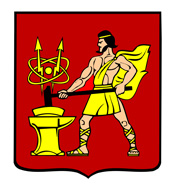 АДМИНИСТРАЦИЯ ГОРОДСКОГО ОКРУГА ЭЛЕКТРОСТАЛЬМОСКОВСКОЙ ОБЛАСТИПОСТАНОВЛЕНИЕ01.08.2019 № 549/8Об утверждении административного регламента предоставления муниципальной услуги «Выдача документа, подтверждающего проведение основных работ по строительству (реконструкции) объекта индивидуального жилищного строительства с привлечением средств материнского (семейного) капитала»В соответствии с федеральными законами от 06.10.2003 № 131-ФЗ «Об общих принципах организации местного самоуправления в Российской Федерации», от 27.07.2010   № 210-ФЗ «Об организации предоставления государственных и муниципальных услуг», Федеральным законом от 29.12.2006 № 256-ФЗ «О дополнительных мерах государственной поддержки семей, имеющих детей», Законом Московской области от 12.01.2006 № 1/2006-ОЗ «О мерах социальной поддержки семьи и детей в Московской области», постановлением Правительства РФ от 18.08.2011 № 686 «Об утверждении Правил выдачи документа, подтверждающего проведение основных работ по строительству (реконструкции) объекта индивидуального жилищного строительства, осуществляемому с привлечением средств материнского (семейного) капитала» постановлением Администрации городского округа Электросталь Московской области от 18.05.2018 № 418-5 «О разработке и утверждении административных регламентов предоставления муниципальных услуг в городском округе Электросталь Московской области», Администрация городского округа Электросталь Московской области ПОСТАНОВЛЯЕТ:1. Утвердить административный регламент предоставления муниципальной услуги «Выдача документа, подтверждающего проведение основных работ по строительству (реконструкции) объекта индивидуального жилищного строительства с привлечением средств материнского (семейного) капитала» (прилагается).2. Опубликовать настоящее постановление в газете «Официальный вестник» и разместить на официальном сайте городского округа Электросталь Московской области www.electrostal.ru.3. Источником финансирования публикации настоящего постановления принять денежные средства, предусмотренные в бюджете городского округа Электросталь Московской области по подразделу 0113 раздела 0100 «Другие общегосударственные вопросы».4. Настоящее постановление вступает в силу после его официального опубликования.5. Контроль за исполнением настоящего постановления возложить на заместителя Главы Администрации городского округа Электросталь Московской области Денисова В.А.Глава городского округа                                                                                        В.Я. ПекаревУТВЕРЖДЕН постановлением Администрации городского округа Электросталь 
Московской области01.08.2019 № 549/8Административный регламентпредоставления муниципальной услуги «Выдача документа, подтверждающего проведение основных работ по строительству (реконструкции) объекта индивидуального жилищного строительства с привлечением средств материнского (семейного) капитала»Термины и определения	4I. Общие положения	41. Предмет регулирования Административного регламента	42. Лица, имеющие право на получение Муниципальной услуги	43. Требования к порядку информирования о порядке предоставления  Муниципальной услуги	5II. Стандарт предоставления Муниципальной услуги	54. Наименование Муниципальной услуги	55. Органы и организации, участвующие в предоставлении Муниципальной услуги	56. Основания для обращения и результаты предоставления Муниципальной услуги	67. Срок регистрации заявления на предоставление Муниципальной услуги	68. Срок предоставления Муниципальной услуги	79. Правовые основания предоставления Муниципальной услуги	710. Исчерпывающий перечень документов, необходимых	711. Исчерпывающий перечень документов, необходимых для предоставления Муниципальной услуги, которые находятся в распоряжении органов власти, органов местного самоуправления или организаций	812. Исчерпывающий перечень оснований для отказа в приеме и регистрации документов, необходимых для предоставления Муниципальной услуги	913. Исчерпывающий перечень оснований для отказа в предоставлении Муниципальной услуги	1014. Порядок, размер и основания взимания государственной пошлины или иной платы, взимаемой за предоставление Муниципальной услуги	1015. Перечень услуг, необходимых и обязательных для предоставления  Муниципальной услуги, в том числе порядок, размер и основания взимания  платы за предоставление таких услуг	1016. Способы представления Заявителем документов, необходимых для получения Муниципальной услуги	1017. Способы получения Заявителем результатов предоставления Муниципальной услуги	1218. Максимальный срок ожидания в очереди	1219. Требования к помещениям, в которых предоставляется Муниципальная услуга	1220. Показатели доступности и качества Муниципальной услуги	1221. Требования к организации предоставления Муниципальной услуги  в электронной форме	1222. Требования к организации предоставления Муниципальной услуги в МФЦ	13III. Состав, последовательность и сроки выполнения административных процедур,  требования к порядку их выполнения	1423. Состав, последовательность и сроки выполнения административных процедур (действий) при предоставлении Муниципальной услуги	14IV. Порядок и формы контроля за исполнением Административного регламента	1424. Порядок осуществления контроля за соблюдением и исполнением должностными лицами, муниципальными служащими и работниками Администрации положений Административного регламента и иных нормативных правовых актов, устанавливающих требования к предоставлению  Муниципальной услуги, а также принятием ими решений	1425. Порядок и периодичность осуществления Текущего контроля полноты и качества предоставления Муниципальной услуги и контроля за соблюдением порядка предоставления Муниципальной услуги	1526. Ответственность должностных лиц, муниципальных служащих и работников Администрации за решения и действия (бездействие), принимаемые (осуществляемые) ими в ходе предоставления Муниципальной услуги	1627. Положения, характеризующие требования к порядку и формам контроля за предоставлением Муниципальной услуги, в том числе со стороны граждан, их объединений и организаций	17V. Досудебный (внесудебный) порядок обжалования решений и действий (бездействия) должностных лиц, муниципальных служащих и работников Администрации, а также специалистов МФЦ, участвующих в предоставлении Муниципальной услуги	1728. Досудебный (внесудебный) порядок обжалования решений и действий (бездействия) должностных лиц, муниципальных служащих и работников Администрации, а также специалистов МФЦ, участвующих в предоставлении Муниципальной услуги	17Приложение № 1	21Приложение № 2	22Приложение № 3	24Приложение № 4	26Приложение № 5	29Приложение № 6	31Приложение № 7	32Приложение № 8	34Приложение № 9	41Приложение № 10	43Приложение № 11	44Приложение № 12	45Приложение № 13	46Приложение № 14	48Приложение № 15	59Термины и определенияТермины и определения, используемые в настоящем административном регламенте по предоставлению муниципальной услуги «Выдача документа, подтверждающего проведение основных работ по строительству (реконструкции) объекта индивидуального жилищного строительства с привлечением средств материнского (семейного) капитала» (далее - Административный регламент), указаны в приложении 1 к настоящему Административному регламенту.I. Общие положенияПредмет регулирования Административного регламента1.1. Административный регламент устанавливает стандарт предоставления муниципальной услуги «Выдача документа, подтверждающего проведение основных работ по строительству (реконструкции) объекта индивидуального жилищного строительства с привлечением средств материнского (семейного) капитала» (далее - Муниципальная услуга), состав, последовательность и сроки выполнения административных процедур по предоставлению Муниципальной услуги, требования к порядку их выполнения, в том числе особенности выполнения административных процедур в электронной форме, а также особенности выполнения административных процедур в многофункциональных центрах предоставления государственных и муниципальных услуг (далее - МФЦ), формы контроля за исполнением Административного регламента, досудебный (внесудебный) порядок обжалования решений и действий (бездействия) Администрации городского округа Электросталь Московской области (далее - Администрация), должностных лиц, муниципальных служащих, работников Администрации, специалистов МФЦ.Лица, имеющие право на получение Муниципальной услуги2.1. Лицами, имеющими право на получение Муниципальной услуги, являются физические лица, получившие государственный сертификат на материнский (семейный) капитал и (или) сертификат на региональный материнский (семейный) капитал и имеющие разрешение на строительство (реконструкцию) объекта индивидуального жилищного строительства и (или) уведомление о планируемом строительстве или реконструкции объекта индивидуального жилищного строительства или садового дома параметров объекта индивидуального жилищного строительства или садового дома установленным параметрам и допустимости размещения объекта индивидуального жилищного строительства или садового дома на земельном участке, выданное Администрацией (далее - Заявитель).2.2. Категории лиц, имеющих право на получение Муниципальной услуги:а) граждане, принявшие решение использовать средства (часть средств) материнского семейного капитала на строительство или реконструкцию объекта индивидуального жилищного строительства, осуществляемые гражданами без привлечения строительной организации, осуществляемые лицом, состоящим в зарегистрированном браке с лицом, получившим сертификат;б) граждане, принявшие решение использовать средства (часть средств) материнского семейного капитала на строительство или реконструкцию объекта индивидуального жилищного строительства по договору строительного подряда (далее - строительная организация).2.3. Интересы лиц, указанных в пункте 2.1 настоящего Административного регламента, могут представлять иные лица, действующие в интересах Заявителя на основании документа, удостоверяющего их полномочия, либо в соответствии с законодательством (законные представители) (далее - представитель Заявителя).3. Требования к порядку информирования о порядке предоставления 
Муниципальной услуги3.1. Информация о месте нахождения, графике работы, контактных телефонах, адресах официальных сайтов в сети Интернет Администрации и организаций, участвующих в предоставлении и информировании о порядке предоставления Муниципальной услуги, приведена в приложении 2 к настоящему Административному регламенту.3.2. Порядок получения заинтересованными лицами информации по вопросам предоставления Муниципальной услуги, сведений о ходе предоставления Муниципальной услуги, порядке, форме и месте размещения информации о порядке предоставления Муниципальной услуги приведен в приложении 3 к настоящему Административному регламенту.II. Стандарт предоставления Муниципальной услуги4. Наименование Муниципальной услуги4.1. Муниципальная услуга «Выдача документа, подтверждающего проведение основных работ по строительству (реконструкции) объекта индивидуального жилищного строительства с привлечением средств материнского (семейного) капитала».5. Органы и организации, участвующие в предоставлении Муниципальной услуги5.1. Органом, ответственным за предоставление Муниципальной услуги, является Администрация, уполномоченная на выдачу уведомления о планируемом строительстве или реконструкции объекта индивидуального жилищного строительства или садового дома параметров объекта индивидуального жилищного строительства или садового дома установленным параметрам и допустимости размещения объекта индивидуального жилищного строительства или садового дома на земельном участке. 5.2. Непосредственное предоставление Муниципальной услуги осуществляет структурное подразделение Администрации – Управление архитектуры и градостроительства Администрации городского округа Электросталь Московской области (далее – Управление).5.3. Администрация обеспечивает предоставление Муниципальной услуги на базе МФЦ и регионального портала государственных и муниципальных услуг Московской области (далее - РПГУ), а также в иных формах, предусмотренных законодательством Российской Федерации, по выбору Заявителя.5.4. Администрация и МФЦ не вправе требовать от Заявителя (представителя Заявителя) осуществления действий, в том числе согласований, необходимых для получения Муниципальной услуги и связанных с обращением в иные государственные органы или органы местного самоуправления, организации.5.5. Подача запросов, документов, информации, необходимых для получения Муниципальной услуги, а также получение результатов предоставления Муниципальной услуги на бумажном носителе осуществляется в любом предоставляющем Муниципальную услугу МФЦ в пределах территории Московской области по выбору заявителя независимо от его места жительства или места пребывания. Предоставление бесплатного доступа к РПГУ для подачи запросов, документов, информации, необходимых для получения Муниципальной услуги в электронной форме осуществляется в любом МФЦ в пределах территории Московской области по выбору заявителя независимо от его места жительства или места пребывания.5.6. В целях предоставления Муниципальной услуги Администрация взаимодействует с:5.6.1. Управлением Федеральной службы государственной регистрации, кадастра и картографии по Московской области, Филиалом ФГБУ «Федеральная кадастровая палата Федеральной службы государственной регистрации, кадастра и картографии» по Московской области для получения сведений из Единого государственного реестра недвижимости в отношении зарегистрированных прав на объект индивидуального жилищного строительства и факта создания объекта индивидуального жилищного строительства.5.6.2. Территориальным подразделением Пенсионного фонда Российской Федерации для получения сведений о лице, имеющем право на дополнительные меры государственной поддержки (сведения о материнском (семейном) капитале, его размере, выбранном направлении (направлениях) распоряжения им и о его использовании).5.6.3. МФЦ для приема, передачи документов и выдачи результата.6. Основания для обращения и результаты предоставления Муниципальной услуги6.1. Заявитель (представитель Заявителя) обращается в Администрацию посредством МФЦ или РПГУ за получением акта освидетельствования проведения основных работ по строительству (реконструкции) объекта индивидуального жилищного строительства, подтверждающего проведение основных работ по строительству объекта индивидуального жилищного строительства (монтаж фундамента, возведение стен и кровли) или проведение работ по реконструкции объекта индивидуального жилищного строительства, в результате которых общая площадь жилого помещения (жилых помещений) реконструируемого объекта увеличивается не менее чем на учетную норму площади жилого помещения, устанавливаемую в соответствии с жилищным законодательством Российской Федерации (далее - акт освидетельствования).6.2. Способы подачи заявления о предоставлении Муниципальной услуги приведены в подразделе 16 настоящего Административного регламента.6.3. Результатом предоставления Муниципальной услуги является:6.3.1. Акт освидетельствования (приложение 4 к настоящему Административному регламенту).Акт освидетельствования оформляется на бумажном носителе в соответствии с приказом Министерства регионального развития Российской Федерации от 17.06.2011 № 286 «Об утверждении формы документа, подтверждающего проведение основных работ по строительству объекта индивидуального жилищного строительства (монтаж фундамента, возведение стен и кровли) или проведение работ по реконструкции объекта индивидуального жилищного строительства, в результате которых общая площадь жилого помещения (жилых помещений) реконструируемого объекта увеличивается не менее чем на учетную норму площади жилого помещения, устанавливаемую в соответствии с жилищным законодательством Российской Федерации».6.3.2. Решение об отказе в предоставлении Муниципальной услуги (приложение 5 к настоящему Административному регламенту).Решение об отказе в предоставлении Муниципальной услуги оформляется на бланке Администрации и подписывается заместителем Главы Администрации городского округа Электросталь Московской области либо уполномоченным им должностным лицом Администрации.6.4. Результат предоставления Муниципальной услуги выдается Заявителю или его представителю лично под расписку в МФЦ либо направляется заказным письмом с уведомлением в зависимости от указания способа получения в заявлении.6.5. Скан-копия результата предоставления Муниципальной услуги направляется в личный кабинет Заявителя в РПГУ (при подаче заявления через РПГУ).7. Срок регистрации заявления на предоставление Муниципальной услуги7.1. Заявление, поданное через МФЦ, регистрируется в Администрации в первый рабочий день, следующий за днем подачи заявления в МФЦ.7.2. Заявление, поданное в электронной форме через РПГУ до 16.00 рабочего дня, регистрируется в Администрации в день его подачи. При подаче заявления через РПГУ после 16.00 рабочего дня либо в нерабочий день регистрируется в Администрации на следующий рабочий день.8. Срок предоставления Муниципальной услуги8.1. Срок предоставления Муниципальной услуги составляет не более 10 рабочих дней и начинает исчисляться со дня регистрации заявления в Администрации.8.2. Основания для приостановки предоставления услуги отсутствуют.8.3. Максимальный срок предоставления услуги не может превышать 10 рабочих дней с даты регистрации заявления.9. Правовые основания предоставления Муниципальной услуги9.1. Основными нормативными правовыми актами, регулирующими предоставление Муниципальной услуги, являются:- постановление Правительства Российской Федерации от 18.08.2011 № 686 «Об утверждении Правил выдачи документа, подтверждающего проведение основных работ по строительству (реконструкции) объекта индивидуального жилищного строительства, осуществляемому с привлечением средств материнского (семейного) капитала»;- приказ Министерства регионального развития Российской Федерации от 17.06.2011      № 286 «Об утверждении формы документа, подтверждающего проведение основных работ по строительству объекта индивидуального жилищного строительства (монтаж фундамента, возведение стен и кровли) или проведение работ по реконструкции объекта индивидуального жилищного строительства, в результате которых общая площадь жилого помещения (жилых помещений) реконструируемого объекта увеличивается не менее чем на учетную норму площади жилого помещения, устанавливаемую в соответствии с жилищным законодательством Российской Федерации».9.2. Список иных нормативных актов, применяемых при предоставлении Муниципальной услуги, приведен в приложении 6 к настоящему Административному регламенту.10. Исчерпывающий перечень документов, необходимыхдля предоставления Муниципальной услуги10.1. Для предоставления Муниципальной услуги Заявителем (представителем Заявителя) представляются:10.1.1. Для всех категорий граждан:заявление по форме приложения 7 к настоящему Административному регламенту (при подаче заявления через РПГУ заполняется электронная форма заявления);документ, удостоверяющий личность Заявителя.10.1.2. Для граждан, относящихся к категории лиц, указанных в подпункте «а» пункта 2.2 настоящего Административного регламента, дополнительно к документам, указанным в подпункте 10.1.1 настоящего Регламента:копия свидетельства о браке.10.1.3. Для граждан, относящихся к категории лиц, указанных в подпункте «б» пункта 2.2 настоящего Регламента, дополнительно к документам, указанным в подпункте 10.1.1 настоящего Административного регламента:копия договора строительного подряда на строительство или реконструкцию объекта индивидуального жилищного строительства.10.2. Представитель Заявителя дополнительно к документам, указанным в пункте 9.1 настоящего Административного регламента, представляет:документ, подтверждающий права (полномочия) представителя Заявителя.10.3. Описание документов приведено в приложении 8 к настоящему Административному регламенту.11. Исчерпывающий перечень документов, необходимых для предоставления Муниципальной услуги, которые находятся в распоряжении органов власти, органов местного самоуправления или организаций11.1. Документы, необходимые для предоставления Муниципальной услуги, которые находятся в распоряжении государственных органов, органов местного самоуправления и иных органов и подведомственных им организаций, участвующих в предоставлении Муниципальных услуг:- сведения о лице, имеющем право на дополнительные меры государственной поддержки (сведения о материнском (семейном) капитале, его размере, выбранном направлении (направлениях) распоряжения им и о его использовании), - запрашиваются в территориальном органе Пенсионного фонда Российской Федерации и (или) территориальном структурном подразделении Министерства социальной защиты населения Московской области;- выписка о государственной регистрации права собственности Заявителя и членов его семьи на недвижимое имущество (жилой дом, земельный участок) - запрашивается в Управлении Федеральной службы государственной регистрации, кадастра и картографии по Московской области, филиале ФГБУ «Федеральная кадастровая палата Федеральной службы государственной регистрации, кадастра и картографии» по Московской области;- документ, подтверждающий факт создания объекта индивидуального жилищного строительства (кадастровый паспорт здания, сооружения, объекта незавершенного строительства или кадастровая выписка об объекте недвижимости), - запрашивается в Управлении Федеральной службы государственной регистрации, кадастра и картографии по Московской области, филиале ФГБУ «Федеральная кадастровая палата Федеральной службы государственной регистрации, кадастра и картографии» по Московской области, если не представлен Заявителем самостоятельно;- разрешение на строительство объекта индивидуального жилищного строительства - находится в Администрации.11.2. Документы, указанные в пункте 11.1 настоящего Административного регламента, могут быть представлены Заявителем (представителем Заявителя) по собственной инициативе. Непредставление Заявителем (представителем Заявителя) указанных документов не является основанием для отказа Заявителю (представителю Заявителя) в предоставлении Муниципальной услуги.11.3. Администрация, МФЦ не вправе требовать от Заявителя (представителя Заявителя) представления документов и информации, указанных в пункте 11.1 настоящего Административного регламента.11.4. Администрация и МФЦ не вправе требовать от Заявителя (представителя Заявителя) представления информации и осуществления действий, не предусмотренных Административным регламентом.11.5. Администрация, МФЦ не вправе требовать от Заявителя (представителя Заявителя) представления документов и информации, отсутствие и (или) недостоверность которых не указывались при первоначальном отказе в приеме документов, необходимых для предоставления Муниципальной услуги, либо в предоставлении Муниципальной услуги, за исключением следующих случаев:а) изменение требований нормативных правовых актов, касающихся предоставления Муниципальной услуги, после первоначальной подачи заявления о предоставлении Муниципальной услуги;б) наличие ошибок в заявлении о предоставлении Муниципальной услуги и документах, поданных Заявителем после первоначального отказа в приеме документов, необходимых для предоставления Муниципальной услуги, либо в предоставлении Муниципальной услуги и не включенных в представленный ранее комплект документов;в) истечение срока действия документов или изменение информации после первоначального отказа в приеме документов, необходимых для предоставления Муниципальной услуги, либо в предоставлении Муниципальной услуги;г) выявление документально подтвержденного факта (признаков) ошибочного или противоправного действия (бездействия) должностного лица, муниципального служащего, работника Администрации, специалиста МФЦ при первоначальном отказе в приеме документов, необходимых для предоставления Муниципальной услуги, либо в предоставлении Муниципальной услуги, о чем в письменном виде за подписью руководителя структурного подразделения Администрации, непосредственно предоставляющего Муниципальную услугу, руководителя МФЦ при первоначальном отказе в приеме документов, необходимых для предоставления Муниципальной услуги, уведомляется Заявитель, а также приносятся извинения за доставленные неудобства.12. Исчерпывающий перечень оснований для отказа в приеме и регистрации документов, необходимых для предоставления Муниципальной услуги12.1. Основаниями для отказа в приеме и регистрации документов, необходимых для предоставления Муниципальной услуги, являются:12.1.1. Обращение за Муниципальной услугой, предоставление которой не предусматривается Административным регламентом.12.1.2. Представление заявления, подписанного неуполномоченным лицом.12.1.3. Представление заявления, оформленного не в соответствии с требованиями Административного регламента.12.1.4. Представление документов, не соответствующих установленным Административным регламентом требованиям.12.1.5. Представление документов, содержащих противоречивые сведения, незаверенные исправления, подчистки, помарки.12.1.6. Представление документов, текст которых не поддается прочтению.12.1.7. Представление неполного комплекта документов, предусмотренного подразделом 10 Административного регламента.12.2. Дополнительными основаниями для отказа в приеме документов, необходимых для предоставления Муниципальной услуги, при направлении обращения через РПГУ являются:12.2.1. Некорректное заполнение обязательных полей в форме заявления на РПГУ (отсутствие заполнения, недостоверное, неполное либо неправильное представление сведений, не соответствующих требованиям, установленным настоящим Административным регламентом).12.2.2. Представление некачественных или недостоверных электронных образов документов (электронных документов), не позволяющих в полном объеме прочитать текст документа и/или распознать реквизиты документа.12.2.3. Подача заявления и иных документов, подписанных с использованием усиленной квалифицированной электронной подписи, не принадлежащей Заявителю (представителю Заявителя, уполномоченному на подписание заявления и подачу документов).12.3. Решение об отказе в приеме документов, необходимых для предоставления Муниципальной услуги, оформляется по форме согласно приложению 9 к настоящему Административному регламенту:12.3.1. При обращении через МФЦ решение об отказе в приеме документов подписывается уполномоченным специалистом МФЦ и выдается Заявителю (представителю Заявителя) с указанием причин отказа в срок не позднее 30 минут с момента получения от Заявителя (представителя Заявителя) документов.12.3.2. При обращении через РПГУ решение об отказе в приеме документов подписывается уполномоченным должностным лицом Администрации и направляется в личный кабинет Заявителя (представителя Заявителя) на РПГУ не позднее первого рабочего дня, следующего за днем подачи заявления.13. Исчерпывающий перечень оснований для отказа в предоставлении 
Муниципальной услуги13.1. Основания для отказа в предоставлении Муниципальной услуги:13.1.1. Лицо, обратившееся за получением Муниципальной услуги (либо лицо, в интересах которого обратился его представитель), не является получателем государственного сертификата на материнский (семейный) капитал, регионального сертификата на материнский (семейный) капитал.13.1.2. Наличие противоречивых сведений в заявлении и приложенных к нему документах.13.1.3. Заявление подано лицом, не имеющим полномочий представлять интересы Заявителя в соответствии с пунктом 2.2 настоящего Административного регламента.13.1.4. В ходе освидетельствования проведения основных работ по строительству объекта индивидуального жилищного строительства (монтаж фундамента, возведение стен и кровли) установлено, что такие работы не выполнены в полном объеме.13.1.5. В ходе освидетельствования проведения работ по реконструкции объекта индивидуального жилищного строительства установлено, что в результате таких работ общая площадь жилого помещения не увеличивается либо увеличивается менее чем на учетную норму площади жилого помещения, устанавливаемую в соответствии с жилищным законодательством Российской Федерации.13.2. Заявитель (представитель Заявителя) имеет право отказаться от предоставления ему Муниципальной услуги и отозвать заявление до принятия решения о предоставлении либо отказе в предоставлении Муниципальной услуги.13.3. Отзыв заявления на предоставление Муниципальной услуги не препятствует повторному обращению Заявителя за предоставлением Муниципальной услуги.13.4. Повторный отказ в предоставлении Муниципальной услуги запрещается по основаниям, не указанным в первоначальном отказе.14. Порядок, размер и основания взимания государственной пошлины или иной платы, взимаемой за предоставление Муниципальной услугиМуниципальная услуга предоставляется бесплатно.15. Перечень услуг, необходимых и обязательных для предоставления 
Муниципальной услуги, в том числе порядок, размер и основания взимания 
платы за предоставление таких услугУслуги, необходимые и обязательные для предоставления Муниципальной услуги, отсутствуют.16. Способы представления Заявителем документов, необходимых для получения Муниципальной услуги16.1. Личное обращение Заявителя (представителя Заявителя) в МФЦ.16.1.1. Заявитель (представитель Заявителя) может записаться на личный прием в МФЦ заранее по контактным телефонам, указанным в приложении 2 к настоящему Административному регламенту, или посредством РПГУ. При осуществлении предварительной записи Заявитель (представитель Заявителя) в обязательном порядке информируется о том, что предварительная запись аннулируется в случае его неявки по истечении 15 минут с назначенного времени приема.16.1.2. Для получения Муниципальной услуги Заявитель (представитель Заявителя) представляет необходимые документы, указанные в подразделе 10 настоящего Административного регламента.16.1.3. В случае наличия оснований, предусмотренных подразделом 12 настоящего Административного регламента, специалистом МФЦ Заявителю (представителю Заявителя) выдается решение об отказе в приеме документов с указанием причин отказа в срок не позднее 30 минут с момента получения от Заявителя (представителя Заявителя) документов.16.1.4. В случае если отсутствуют основания для отказа в приеме документов, специалист МФЦ принимает представленные Заявителем (представителем Заявителя) документы, заполняет и распечатывает заявление, которое подписывается Заявителем (представителем Заявителя) в присутствии специалиста МФЦ. В случае обращения представителя Заявителя, не уполномоченного на подписание заявления, представляется подписанное Заявителем заявление по форме, указанной в приложении 7 к настоящему Административному регламенту.16.1.5. Специалист МФЦ сканирует представленные Заявителем (представителем Заявителя) оригиналы документов и формирует электронное дело в модуле МФЦ ЕИС ОУ, распечатывает и выдает Заявителю (представителю Заявителя) выписку в получении заявления, документов с указанием их перечня и количества листов, входящего номера, даты получения документов от Заявителя (представителя Заявителя) и даты готовности результата предоставления Муниципальной услуги.16.1.6. Электронное дело (заявление, прилагаемые к нему документы, выписка о приеме) поступает из модуля МФЦ ЕИС ОУ в модуль оказания услуг ЕИС ОУ в день его формирования.16.2. Обращение Заявителя (представителя Заявителя) посредством РПГУ с ЭП.16.2.1. Для получения Муниципальной услуги Заявитель (представитель Заявителя) заполняет заявление в электронном виде с использованием РПГУ, прикладывает электронные образы документов, указанных в подразделе 10 настоящего Административного регламента, подписанных усиленной квалифицированной электронной подписью Заявителя (представителя Заявителя, уполномоченного на подписание заявления). В случае обращения представителя Заявителя, не уполномоченного на подписание заявления, представитель Заявителя прикрепляет заявление, подписанное усиленной квалифицированной электронной подписью Заявителя.16.2.2. Отправленные заявление и документы поступают в модуль оказания услуг ЕИС ОУ.16.2.3. Представление оригиналов документов и сверка с электронными образами документов не требуются.16.3. Обращение Заявителя (представителя Заявителя) посредством РПГУ без ЭП.16.3.1. Для получения Муниципальной услуги Заявитель (представитель Заявителя) формирует заявление в электронном виде с использованием РПГУ, прикладывает электронные образы документов, указанных в подразделе 10 настоящего Административного регламента. В случае обращения представителя Заявителя, не уполномоченного на подписание заявления, представитель Заявителя прикрепляет электронный образ заявления, подписанного Заявителем.16.3.2. Отправленные заявление и документы поступают в модуль оказания услуг ЕИС ОУ.16.3.3. Требуется представление оригиналов документов в МФЦ для сверки с электронными образами документов. Оригиналы необходимых документов Заявитель приносит в МФЦ в назначенные дату и время приема, где они сверяются с документами, полученными в электронном виде.17. Способы получения Заявителем результатов предоставления 
Муниципальной услуги17.1. Заявитель (представитель Заявителя) уведомляется о ходе рассмотрения и готовности результата предоставления Муниципальной услуги следующими способами:17.1.1. Через личный кабинет на РПГУ.17.1.2. По электронной почте.Кроме того, Заявитель (представитель Заявителя) может самостоятельно получить информацию о готовности результата предоставления Муниципальной услуги по телефону центра телефонного обслуживания населения Московской области 8(800) 550-50-30 или посредством сервиса РПГУ «Узнать статус заявления».17.2. Результат предоставления Муниципальной услуги может быть получен следующими способами (указываются в заявлении):17.2.1. Через МФЦ на бумажном носителе.17.2.2. По почте на бумажном носителе. Дата отправления результата предоставления услуги по почте не должна превышать дату окончания срока предоставления Муниципальной услуги. Срок доставки не входит в срок предоставления Муниципальной услуги.17.2.3. При подаче заявления через личный кабинет на РПГУ результат предоставления Муниципальной услуги дополнительно направляется в виде скан-образа документа на бумажном носителе в личный кабинет на РПГУ.18. Максимальный срок ожидания в очереди18.1. Максимальный срок ожидания в очереди при личной подаче заявления и при получении результата предоставления Муниципальной услуги не должен превышать 15 минут.19. Требования к помещениям, в которых предоставляется Муниципальная услуга19.1. Требования к помещениям, в которых предоставляется Муниципальная услуга, приведены в приложении 11 к настоящему Административному регламенту.20. Показатели доступности и качества Муниципальной услуги20.1. Показатели доступности и качества Муниципальной услуги приведены в приложении 12 к настоящему Административному регламенту.20.2. Требования к обеспечению доступности Муниципальной услуги для инвалидов, лиц с ограниченными возможностями здоровья и маломобильных групп населения приведены в приложении 13 к настоящему Административному регламенту.21. Требования к организации предоставления Муниципальной услуги 
в электронной форме21.1. В электронной форме документы, указанные в подразделе 10 настоящего Административного регламента, подаются посредством РПГУ.21.2. При подаче документы, указанные в подразделе 10 настоящего Административного регламента, прилагаются к электронной форме заявления в виде отдельных файлов. Количество файлов должно соответствовать количеству документов, а наименование файла должно позволять идентифицировать документ и количество листов в документе.21.3. Все оригиналы документов должны быть отсканированы в одном из распространенных графических форматов файлов в цветном режиме (разрешение сканирования - не менее 200 точек на дюйм), обеспечивающем сохранение всех аутентичных признаков подлинности, а именно: графической подписи лица, печати, углового штампа бланка.21.4. Заявитель (представитель Заявителя) имеет возможность отслеживать ход обработки документов в личном кабинете при подаче заявления через РПГУ или с помощью сервиса РПГУ «Узнать статус заявления».22. Требования к организации предоставления Муниципальной услуги в МФЦ22.1. Подача запросов, документов, информации, необходимых для получения Муниципальной услуги, а также получение результатов предоставления Муниципальной услуги осуществляется в любом предоставляющем Муниципальную услугу МФЦ в пределах территории Московской области по выбору заявителя независимо от его места жительства или места пребывания.22.2. Предоставление бесплатного доступа к РПГУ для подачи запросов, документов, информации, необходимых для получения Муниципальной услуги в электронной форме осуществляется в любом МФЦ в пределах территории Московской области по выбору заявителя независимо от его места жительства или места пребывания22.3. Организация предоставления Муниципальной услуги на базе МФЦ осуществляется в соответствии с соглашением о взаимодействии между Администрацией и ГКУ МО «МО МФЦ», заключенным в порядке, установленном законодательством. 22.4. При предоставлении Муниципальной услуги в соответствии с соглашением о взаимодействии работники МФЦ обязаны:предоставлять на основании запросов и обращений органов государственной власти Российской Федерации, органов муниципальной власти субъектов Российской Федерации, органов местного самоуправления, физических и юридических лиц необходимые сведения по вопросам, относящимся к порядку предоставления Муниципальной услуги в МФЦ;обеспечивать защиту информации, доступ к которой ограничен в соответствии с законодательством Российской Федерации, а также соблюдать режим обработки и использования персональных данных;при выдаче результата предоставления Муниципальной услуги устанавливать личность Заявителя на основании документа, удостоверяющих личность Заявителя в соответствии с законодательством Российской Федерации, а также проверять соответствие копий представляемых документов (за исключением нотариально заверенных) их оригиналам;соблюдать требования соглашений о взаимодействии.22.5. Заявитель (представитель Заявителя) может осуществить предварительную запись на подачу заявления в МФЦ следующими способами по своему выбору:1) при личном обращении Заявителя (представителя Заявителя) в МФЦ;2) по телефону МФЦ;3) посредством РПГУ.22.6. При предварительной записи Заявитель (представитель Заявителя) сообщает следующие данные:1) фамилию, имя, отчество (последнее - при наличии);2) контактный номер телефона;3) адрес электронной почты (при наличии);4) желаемые дату и время представления документов.22.7. Заявителю (представителю Заявителя) сообщаются дата и время приема документов.22.8. При осуществлении предварительной записи Заявитель (представитель Заявителя) в обязательном порядке информируется о том, что предварительная запись аннулируется в случае его неявки по истечении 15 минут с назначенного времени приема.22.9. Заявитель (представитель Заявителя) в любое время вправе отказаться от предварительной записи.22.10. В отсутствие Заявителей (представителей Заявителей), обратившихся по предварительной записи, осуществляется прием Заявителей (представителей Заявителей), обратившихся в порядке очереди.22.11. МФЦ, его работники, несут ответственность, установленную законодательством Российской Федерации за соблюдение прав субъектов персональных данных, за соблюдение законодательства Российской Федерации, устанавливающего особенности обращения с информацией, доступ к которой ограничен федеральным законом.22.12. Вред, причиненный физическим лицам в результате ненадлежащего исполнения либо неисполнения МФЦ и его работниками порядка предоставления Муниципальной услуги установленного настоящим Административным регламентом и иными нормативными правовыми актами Российской Федерации, нормативными правовыми актами Московской области возмещается МФЦ в соответствии с законодательством Российской Федерации. 22.13. Законом Московской области от 04.05.2016 № 37/2016-ОЗ «Кодекс Московской области об административных правонарушениях» за нарушение работниками МФЦ порядка предоставления Муниципальной услуги, повлекшее не предоставление Муниципальной услуги Заявителю либо предоставление Муниципальной услуги Заявителю с нарушением сроков, установленных настоящим Административным регламентом предусмотрена административная ответственность.22.14. Стандарт организации деятельности многофункциональных центров предоставления государственных и муниципальных услуг в Московской области, утвержден распоряжением Министерства государственного управления, информационных технологий и связи Московской области от 21.07.2016 №10-57/РВ. III. Состав, последовательность и сроки выполнения административных процедур, 
требования к порядку их выполнения23. Состав, последовательность и сроки выполнения административных процедур (действий) при предоставлении Муниципальной услуги23.1. Перечень административных процедур при предоставлении Муниципальной услуги:1) прием заявления и документов;2) обработка и предварительное рассмотрение документов;3) формирование и направление межведомственных запросов в органы (организации), участвующие в предоставлении Муниципальной услуги;4) подготовка и принятие решения о предоставлении Муниципальной услуги;5) направление (выдача) результата.23.2. Каждая административная процедура состоит из административных действий. Перечень и содержание административных действий, составляющих каждую административную процедуру, приведены в приложении 14 к настоящему Административному регламенту.23.3. Блок-схема предоставления Муниципальной услуги приведена в приложении 15 к настоящему Административному регламенту.IV. Порядок и формы контроля за исполнением Административного регламента24. Порядок осуществления контроля за соблюдением и исполнением должностными лицами, муниципальными служащими и работниками Администрации положений Административного регламента и иных нормативных правовых актов, устанавливающих требования к предоставлению 
Муниципальной услуги, а также принятием ими решений24.1.	Текущий контроль за соблюдением и исполнением должностными лицами, государственными гражданскими служащими, работниками Министерства положений настоящего Административного регламента и иных нормативных правовых актов, устанавливающих требования к предоставлению Муниципальной услуги, осуществляется в порядке, установленном организационно – распорядительным актом Администрации и включает выявление и устранение нарушений прав Заявителей, рассмотрение, принятие решений и подготовку ответов на обращения Заявителей, содержащих жалобы на решения, действия (бездействие) должностных лиц Администрации. 24.2.	Контроль за соблюдением порядка предоставления Муниципальной услуги осуществляется уполномоченными должностными лицами Министерства государственного управления, информационных технологий и связи Московской области в соответствии с распоряжением Министерства государственного управления, информационных технологий и связи Московской области «Об утверждении Положения об осуществлении контроля за порядком предоставления государственных и муниципальных услуг на территории Московской области» от 30.10.2018 № 10-121/РВ.25. Порядок и периодичность осуществления Текущего контроля полноты и качества предоставления Муниципальной услуги и контроля за соблюдением порядка предоставления Муниципальной услуги25.1. Текущий контроль осуществляется в форме постоянного мониторинга решений и действий, участвующих в предоставлении Муниципальной услуги должностных лиц, муниципальных служащих и специалистов Администрации, а также в форме внутренних проверок в Администрации по заявлениям, обращениям и жалобам граждан, их объединений и организаций на решения, а также действия (бездействие) должностных лиц, муниципальных служащих и специалистов Администрации, участвующих в предоставлении Муниципальной услуги.25.2. Порядок осуществления Текущего контроля утверждается Главой городского округа Электросталь Московской области или уполномоченным лицом Администрации.25.3. Контроль за соблюдением порядка предоставления Муниципальной услуги осуществляется уполномоченными должностными лицами Министерства государственного управления, информационных технологий и связи Московской области посредством проведения плановых и внеплановых проверок, систематического наблюдения за исполнением ответственными должностными лицами Администрации положений Административного регламента в части соблюдения порядка предоставления Муниципальной услуги.25.4. Плановые проверки Администрации проводятся не чаще одного раза в год в соответствии с ежегодным планом проверок, утверждаемым Министерством государственного управления, информационных технологий и связи Московской области.25.5. Внеплановые проверки Администрации или должностного лица Администрации проводятся уполномоченными должностными лицами Министерства государственного управления, информационных технологий и связи Московской области по согласованию с прокуратурой Московской области на основании решения министра государственного управления, информационных технологий и связи Московской области, принимаемого на основании обращений граждан, организаций (юридических лиц) и полученной от государственных органов, органов местного самоуправления информации о фактах нарушений законодательства Российской Федерации, влекущих, а в отношении органов государственной власти Московской области также могущих повлечь возникновение чрезвычайных ситуаций, угрозу жизни и здоровью граждан, а также массовые нарушения прав граждан.Внеплановые проверки Администрации или должностного лица Администрации могут также проводиться в соответствии с поручениями Президента Российской Федерации, Правительства Российской Федерации и на основании требования Генерального прокурора Российской Федерации, прокурора Московской области о проведении внеплановой проверки в рамках надзора за исполнением законов по поступившим в органы прокуратуры материалам и обращениям.25.6. Внеплановые проверки Администрации или должностного лица Администрации проводятся уполномоченными должностными лицами Министерства государственного управления, информационных технологий и связи Московской области без согласования с прокуратурой Московской области в соответствии с поручениями Президента Российской Федерации, Правительства Российской Федерации, на основании требования Генерального прокурора Российской Федерации, прокурора Московской области о проведении внеплановой проверки в рамках надзора за исполнением законов по поступившим в органы прокуратуры материалам и обращениям.26. Ответственность должностных лиц, муниципальных служащих и работников Администрации за решения и действия (бездействие), принимаемые (осуществляемые) ими в ходе предоставления Муниципальной услуги26.1. Должностные лица, муниципальные служащие, работники Администрации, ответственные за предоставление Муниципальной услуги и участвующие в предоставлении Муниципальной услуги, несут ответственность за принимаемые (осуществляемые) в ходе предоставления Муниципальной услуги решения и действия (бездействие) в соответствии с требованиями законодательства Российской Федерации.26.2. Неполное или некачественное предоставление Муниципальной услуги, выявленное в процессе Текущего контроля, влечет применение дисциплинарного взыскания в соответствии с законодательством Российской Федерации.26.3. Нарушение порядка предоставления Муниципальной услуги, повлекшее непредставление Муниципальной услуги Заявителю либо предоставление Муниципальной услуги Заявителю с нарушением установленных сроков, предусматривает административную ответственность должностного лица Администрации, осуществляющего исполнительно-распорядительные полномочия в соответствии с Законом Московской области № 37/2016-ОЗ «Кодекс Московской области об административных правонарушениях».26.3.1. К нарушениям порядка предоставления Муниципальной услуги, установленного настоящим Административным регламентом в соответствии с Федеральным законом от 27.07.2010 № 210-ФЗ «Об организации предоставления государственных и муниципальных услуг», относятся:1) требование от Заявителя (представителя Заявителя) представления документов и информации или осуществления действий, представление или осуществление которых не предусмотрено настоящим Административным регламентом, иными нормативными правовыми актами, регулирующими отношения, возникающие в связи с предоставлением Муниципальной услуги;2) требование от Заявителя (представителя Заявителя) представления документов и информации, в том числе подтверждающих внесение Заявителем платы за предоставление Муниципальной услуги, которые находятся в распоряжении органов, предоставляющих Муниципальную услугу, иных государственных органов, органов местного самоуправления либо подведомственных организаций, участвующих в предоставлении Муниципальной услуги в соответствии с настоящим Административным регламентом;3) требование от Заявителя (представителя Заявителя) осуществления действий, в том числе согласований, необходимых для получения Муниципальной услуги и связанных с обращением в иные государственные органы, органы местного самоуправления, организации, для предоставления Муниципальной услуги, не предусмотренных настоящим Административным регламентом;4) нарушение срока регистрации заявления Заявителя (представителя Заявителя) о предоставлении Муниципальной услуги, установленного Административным регламентом;5) нарушение срока предоставления Муниципальной услуги, установленного Административным регламентом;6) отказ в приеме документов у Заявителя (представителя Заявителя), если основания отказа не предусмотрены настоящим Административным регламентом;7) отказ в предоставлении Муниципальной услуги, если основания отказа не предусмотрены настоящим Административным регламентом;8) немотивированный отказ в предоставлении Муниципальной услуги в случае отсутствия оснований для отказа в предоставлении Муниципальной услуги;9) отказ в исправлении допущенных опечаток и ошибок в выданных в результате предоставления Муниципальной услуги документах либо нарушение установленного срока таких исправлений.26.4. Должностным лицом Администрации, ответственным за соблюдение порядка предоставления Муниципальной услуги, является руководитель структурного подразделения, непосредственно предоставляющего муниципальную услугу.27. Положения, характеризующие требования к порядку и формам контроля за предоставлением Муниципальной услуги, в том числе со стороны граждан, их объединений и организаций27.1. Требованиями к порядку и формам Текущего контроля за предоставлением Муниципальной услуги являются:- независимость;- тщательность.27.2. Независимость Текущего контроля заключается в том, что должностное лицо, уполномоченное на его осуществление, независимо от должностного лица, муниципального служащего, специалиста Администрации, участвующего в предоставлении Муниципальной услуги, в том числе не имеет близкого родства или свойства (родители, супруги, дети, братья, сестры, а также братья, сестры, родители, дети супругов и супруги детей) с ним.27.3. Должностные лица, осуществляющие Текущий контроль за предоставлением Муниципальной услуги, должны принимать меры по предотвращению конфликта интересов при предоставлении Муниципальной услуги.27.4. Тщательность осуществления Текущего контроля за предоставлением Муниципальной услуги состоит в своевременном и точном исполнении уполномоченными лицами обязанностей, предусмотренных настоящим разделом.27.5. Граждане, их объединения и организации для осуществления контроля за предоставлением Муниципальной услуги с целью соблюдения порядка ее предоставления имеют право направлять в Министерство государственного управления, информационных технологий и связи Московской области жалобы на нарушение должностными лицами, муниципальными служащими Администрации порядка предоставления Муниципальной услуги, повлекшее ее непредоставление или предоставление с нарушением срока, установленного настоящим Административным регламентом.27.6. Граждане, их объединения и организации для осуществления контроля за предоставлением Муниципальной услуги имеют право направлять в Администрацию индивидуальные и коллективные обращения с предложениями по совершенствованию порядка предоставления Муниципальной услуги, а также жалобы и заявления на действия (бездействие) должностных лиц Администрации и принятые ими решения, связанные с предоставлением Муниципальной услуги.27.7. Контроль за предоставлением Муниципальной услуги, в том числе со стороны граждан, их объединений и организаций, осуществляется посредством открытости деятельности Администрации при предоставлении Муниципальной услуги, получения полной, актуальной и достоверной информации о порядке предоставления Муниципальной услуги и возможности досудебного рассмотрения обращений (жалоб) в процессе получения Муниципальной услуги.27.8. Заявители (представители Заявителя) могут контролировать предоставление Муниципальной услуги путем получения информации о ходе предоставления Муниципальной услуги, в том числе о сроках завершения административных процедур (действий), по телефону, путем письменного обращения, в том числе по электронной почте и через РПГУ.V. Досудебный (внесудебный) порядок обжалования решений и действий (бездействия) должностных лиц, муниципальных служащих и работников Администрации, а также специалистов МФЦ, участвующих в предоставлении Муниципальной услуги28. Досудебный (внесудебный) порядок обжалования решений и действий (бездействия) должностных лиц, муниципальных служащих и работников Администрации, а также специалистов МФЦ, участвующих в предоставлении Муниципальной услуги28.1. Заявитель (представитель Заявителя) имеет право обратиться в Администрацию, а также Министерство государственного управления, информационных технологий и связи Московской области с жалобой, в том числе в следующих случаях:1) нарушение срока регистрации заявления Заявителя (представителя Заявителя) о предоставлении Муниципальной услуги, установленного настоящим Административным регламентом;2) нарушение срока предоставления Муниципальной услуги, установленного настоящим Административным регламентом;3) требование у Заявителя (представителя Заявителя) документов или информации либо осуществления действий, представление или осуществление которых не предусмотрено Административным регламентом для предоставления Муниципальной услуги;4) отказ в приеме документов у Заявителя (представителя Заявителя), если основания отказа не предусмотрены настоящим Административным регламентом;5) отказ в предоставлении Муниципальной услуги, если основания отказа не предусмотрены настоящим Административным регламентом;6) требование с Заявителя (представителя Заявителя) при предоставлении Муниципальной услуги платы, не предусмотренной настоящим Административным регламентом;7) отказ должностного лица Администрации в исправлении допущенных опечаток и ошибок в выданных в результате предоставления Муниципальной услуги документах либо нарушение установленного срока таких исправлений;8) нарушение срока или порядка выдачи документов по результатам предоставления Муниципальной услуги;9) приостановление предоставление Муниципальной услуги, если основания приостановления не предусмотрены федеральными законами и принятыми в соответствии с ними иными нормативно-правовыми актами Российской Федерации, законами и иными нормативно-правовыми актами Московской области, муниципальными правовыми актами;10) требование у Заявителя при предоставлении Муниципальной услуги документов или информации, отсутствие и (или) недостоверность которых не указывались при первоначальном отказе в приеме документов, необходимых для предоставления Муниципальной услуги, за исключением случаев, указанных в пункте 11.6 настоящего Административного регламента.28.2. Жалоба подается в письменной форме на бумажном носителе либо в электронной форме.28.3. Жалоба может быть направлена по почте, через МФЦ, с использованием информационно-телекоммуникационной сети Интернет, официального сайта Администрации, порталов uslugi.mosreg.ru, gosuslugi.ru, vmeste.mosreg.ru, а также может быть принята при личном приеме Заявителя (представителя Заявителя).28.4. Жалоба должна содержать:1) наименование органа, предоставляющего Муниципальную услугу, либо организации, участвующей в предоставлении Муниципальной услуги (МФЦ); фамилию, имя, отчество должностного лица, муниципального служащего, специалиста органа, предоставляющего Муниципальную услугу, либо специалиста организации, участвующей в предоставлении Муниципальной услуги, решения и действия (бездействие) которого обжалуются;2) фамилию, имя, отчество (последнее - при наличии), сведения о месте жительства Заявителя (представителя Заявителя) - физического лица либо наименование, сведения о месте нахождения Заявителя (представителя Заявителя) - юридического лица, а также номер (номера) контактного телефона, адрес (адреса) электронной почты (при наличии) и почтовый адрес, по которым должен быть направлен ответ Заявителю (представителю Заявителя);3) сведения об обжалуемых решениях и действиях (бездействии);4) доводы, на основании которых Заявитель (представитель Заявителя) не согласен с решением и действием (бездействием).Заявителем (представителем Заявителя) могут быть представлены документы (при наличии), подтверждающие его доводы, либо их копии.28.5. В случае если жалоба подается через представителя Заявителя, также представляется документ, подтверждающий полномочия на осуществление действий от имени Заявителя.28.6. Жалоба, поступившая в Администрацию, подлежит рассмотрению должностным лицом, уполномоченным на рассмотрение жалоб, которое обеспечивает:1) прием и рассмотрение жалоб в соответствии с требованиями Федерального закона от 27.07.2010 № 210-ФЗ «Об организации предоставления государственных и муниципальных услуг»;2) информирование Заявителей (представителей Заявителей) о порядке обжалования решений и действий (бездействия), нарушающих их права и законные интересы.28.7. Жалоба, поступившая в Администрацию, подлежит регистрации не позднее следующего рабочего дня со дня ее поступления.28.8. Жалоба подлежит рассмотрению:1) в течение 15 рабочих дней со дня ее регистрации в Администрации;2) в течение 5 рабочих дней со дня ее регистрации в случае обжалования отказа в приеме документов у Заявителя (представителя Заявителя) либо в исправлении допущенных опечаток и ошибок или в случае обжалования нарушения установленного срока таких исправлений.28.9. В случае если Заявителем (представителем Заявителя) в Администрацию подана жалоба, рассмотрение которой не входит в ее компетенцию, в течение 3 рабочих дней со дня ее регистрации в Администрации жалоба перенаправляется в уполномоченный на ее рассмотрение орган, о чем в письменной форме информируется Заявитель (представитель Заявителя).При этом срок рассмотрения жалобы исчисляется со дня регистрации жалобы в уполномоченном на ее рассмотрение органе.28.10. По результатам рассмотрения жалобы Администрация принимает одно из следующих решений:1) удовлетворяет жалобу, в том числе в форме отмены принятого решения, исправления допущенных опечаток и ошибок в выданных в результате предоставления Муниципальной услуги документах, возврата Заявителю денежных средств, взимание которых не предусмотрено нормативными правовыми актами Российской Федерации, нормативными правовыми актами Московской области;2) отказывает в удовлетворении жалобы.28.11. Не позднее дня, следующего за днем принятия решения, указанного в пункте 28.10 настоящего Административного регламента, Заявителю (представителю Заявителя) в письменной форме и по желанию Заявителя (представителя Заявителя) в электронной форме направляется мотивированный ответ о результатах рассмотрения жалобы.28.12. В случае признания жалобы подлежащей удовлетворению в ответе Заявителю дается информация о действиях, осуществляемых Администрацией, МФЦ, в целях незамедлительного устранения выявленных нарушений при оказании Муниципальной услуги, а также приносятся извинения за доставленные неудобства и указывается информация о дальнейших действиях, которые необходимо совершить Заявителю в целях получения Муниципальной услуги.28.13. В случае признания жалобы не подлежащей удовлетворению в ответе Заявителю даются аргументированные разъяснения о причинах принятого решения, а также информация о порядке обжалования принятого решения.28.14. При удовлетворении жалобы Администрация принимает исчерпывающие меры по устранению выявленных нарушений, в том числе по выдаче Заявителю (представителю Заявителя) результата Муниципальной услуги, в соответствии со сроком предоставления Муниципальной услуги, указанным в подразделе 8 настоящего Административного регламента, со дня принятия решения.28.15. Администрация отказывает в удовлетворении жалобы в следующих случаях:1) наличия вступившего в законную силу решения суда, арбитражного суда по жалобе о том же предмете и по тем же основаниям;2) подачи жалобы лицом, полномочия которого не подтверждены в порядке, установленном законодательством Российской Федерации;3) наличия решения по жалобе, принятого ранее в соответствии с требованиями настоящего Административного регламента в отношении того же Заявителя (представителя Заявителя) и по тому же предмету жалобы;4) признания жалобы необоснованной.28.16. В случае установления в ходе или по результатам рассмотрения жалобы признаков состава административного правонарушения или преступления должностное лицо, наделенное полномочиями по рассмотрению жалоб, незамедлительно направляет имеющиеся материалы в органы прокуратуры.28.17. В ответе по результатам рассмотрения жалобы указываются:1) должность, фамилия, имя, отчество (при наличии) должностного лица Администрации, принявшего решение по жалобе;2) номер, дата, место принятия решения, включая сведения о должностном лице, решение или действие (бездействие) которого обжалуется;3) фамилия, имя, отчество (при наличии) или наименование Заявителя;4) основания для принятия решения по жалобе;5) принятое по жалобе решение;6) в случае, если жалоба признана обоснованной, - сроки устранения выявленных нарушений, в том числе срок предоставления результата Муниципальной услуги;7) в случае, если жалоба признана необоснованной, - причины признания жалобы необоснованной и информация о праве Заявителя (представителя Заявителя) обжаловать принятое решение в судебном порядке;8) сведения о порядке обжалования принятого по жалобе решения.28.18. Ответ по результатам рассмотрения жалобы подписывается уполномоченным на рассмотрение жалобы должностным лицом Администрации.28.19. Администрация, МФЦ вправе оставить жалобу без ответа в следующих случаях:1) наличия в жалобе нецензурных либо оскорбительных выражений, угроз жизни, здоровью и имуществу должностного лица, а также членов его семьи;2) отсутствия возможности прочитать какую-либо часть текста жалобы, фамилию, имя, отчество (при наличии) и (или) почтовый адрес Заявителя, указанный в жалобе.28.20. Администрация, МФЦ сообщают Заявителю об оставлении жалобы без ответа в течение 3 (трех) рабочих дней со дня регистрации жалобы.28.21. Заявитель (представитель Заявителя) вправе обжаловать принятое по жалобе решение в судебном порядке в соответствии с законодательством Российской Федерации.Приложение № 1к Административному регламентупредоставления муниципальной услугиТЕРМИНЫ И ОПРЕДЕЛЕНИЯВ Административном регламенте используются следующие термины и определения:Администрация - Администрация городского округа Электросталь Московской области.Административный регламент - Административный регламент предоставления муниципальной услуги «Выдача документа, подтверждающего проведение основных работ по строительству (реконструкции) объекта индивидуального жилищного строительства с привлечением средств материнского (семейного) капитала».Заявление - запрос о предоставлении муниципальной услуги, представленный любым предусмотренным Административным регламентом способом.Заявление об отзыве - заявление заявителя (представителя заявителя) об отказе от предоставления муниципальной услуги.ИС - информационная система.Личный кабинет - сервис РПГУ, позволяющий заявителю получать информацию о ходе обработки заявлений, поданных посредством РПГУ.Муниципальная услуга - муниципальная услуга «Выдача документа, подтверждающего проведение основных работ по строительству (реконструкции) объекта индивидуального жилищного строительства с привлечением средств материнского (семейного) капитала».МФЦ - многофункциональный центр предоставления государственных и муниципальных услуг.Органы власти - государственные органы, органы местного самоуправления, участвующие в предоставлении государственных или муниципальных услуг.Организация - организации, участвующие в предоставлении государственных или муниципальных услуг (в том числе подведомственные учреждения).Простая электронная подпись - электронная подпись, которая посредством использования кодов, паролей или иных средств подтверждает факт формирования электронной подписи определенным лицом.РПГУ - государственная информационная система Московской области "Портал государственных и муниципальных услуг Московской области», расположенная в сети Интернет по адресу: http://uslugi.mosreg.ru.Сервис РПГУ «Узнать статус заявления» - сервис РПГУ, позволяющий получить актуальную информацию о текущем статусе (этапе) ранее поданного заявления.Усиленная квалифицированная электронная подпись (ЭП) - электронная подпись, выданная удостоверяющим центром, полученная в результате криптографического преобразования информации с использованием ключа электронной подписи, позволяет определить лицо, подписавшее электронный документ, обнаружить факт внесения изменений в электронный документ после момента его подписания, ключ проверки электронной подписи указан в квалифицированном сертификате.Электронный документ - документ, информация которого предоставлена в электронной форме и подписана усиленной квалифицированной электронной подписью.Электронный образ документа - документ на бумажном носителе, преобразованный в электронную форму путем сканирования с сохранением его реквизитов.Приложение № 2к Административному регламентупредоставления муниципальной услугиСПРАВОЧНАЯ ИНФОРМАЦИЯО МЕСТЕ НАХОЖДЕНИЯ, ГРАФИКЕ РАБОТЫ, КОНТАКТНЫХ ТЕЛЕФОНАХ,АДРЕСАХ ЭЛЕКТРОННОЙ ПОЧТЫ АДМИНИСТРАЦИИ И ОРГАНИЗАЦИЙ,УЧАСТВУЮЩИХ В ПРЕДОСТАВЛЕНИИ И ИНФОРМИРОВАНИИ О ПОРЯДКЕПРЕДОСТАВЛЕНИЯ МУНИЦИПАЛЬНОЙ УСЛУГИ1. Администрация городского округа Электросталь Московской областиМесто нахождения: 144003, Московская область, г.о.Электросталь, ул.Мира, д. 5. График работы: понедельник - четверг с 8.45 до 18.00, пятница с 8.45 до 16.45, перерыв на   обед с 13.00 до 14.00.Почтовый адрес: 144003, Московская область, г.о.Электросталь, ул.Мира, д. 5.Контактный телефон Администрации (8-496) 571-98-70; (8-496) 573-88-22.График работы с заявителями: вторник, четверг с 10.00 до 12.00 и с 15.00 до 17.00.  Адрес электронной почты: elstal@mosreg/ruОфициальный сайт в сети Интернет: electrostal/ru2. Управление архитектуры и градостроительства Администрации городского округа Электросталь Московской области».Место нахождения: 144003, Московская область, г.о.Электросталь, ул.Мира, д. 5.Почтовый адрес: 144003, Московская область, г.о.Электросталь, ул.Мира, д. 5.Контактный телефон: 8-496-571-97-92, 8-496-573-08-543. Справочная информация о месте нахождения МФЦ, графике работы, контактных   телефонах, адресах электронной почты можно узнать на сайте mfc.mosreg.ru/mfc/elstal/contacts/Государственное казенное учреждение Московской области «Московский областной многофункциональный центр предоставления государственных и муниципальных услуг» (прием Заявлений не осуществляется)Место нахождения: 143407, Московская область, г. Красногорск, бульвар Строителей, д. 4, Бизнес центр «Кубик», секция А, этаж 4.График работы:Почтовый адрес: 143407, Московская область, г. Красногорск, бульвар Строителей, д. 1.Телефон Call-центра: 8(498) 602-84-59.Официальный сайт в сети Интернет: mfc.mosreg.ru.Адрес электронной почты в сети Интернет: MFC@mosreg.ru.МФЦ городского округа ЭлектростальМесто нахождения: 144006, Московская область, г.о. Электросталь, проспект Ленина, д.11 Почтовый адрес: 144006, Московская область, г.о. Электросталь, проспект Ленина, д. 11 Горячая линия Губернатора Московской области 8-800-550-50-30Место нахождения: 144007, Московская область, г.о. Электросталь, ул.Победы, д. 15, к.3Почтовый адрес: 144007, Московская область, г.о. Электросталь, проспект Ленина, д.11 Горячая линия Губернатора Московской области: 8 – 800-550-50-30Также информация приведена на сайтах:- РПГУ: uslugi.mosreg.ru- МФЦ: mfc.mosreg.ru  Горячая линия Губернатора Московской области: 8-800-550-50-30Приложение № 3к Административному регламентупредоставления муниципальной услугиПОРЯДОК ПОЛУЧЕНИЯ ЗАИНТЕРЕСОВАННЫМИ ЛИЦАМИ ИНФОРМАЦИИ ПО ВОПРОСАМ ПРЕДОСТАВЛЕНИЯ МУНИЦИПАЛЬНОЙ УСЛУГИ, СВЕДЕНИЙ О ХОДЕ ПРЕДОСТАВЛЕНИЯ МУНИЦИПАЛЬНОЙ УСЛУГИ, ПОРЯДКЕ, ФОРМЕ И МЕСТЕ РАЗМЕЩЕНИЯ ИНФОРМАЦИИ О ПОРЯДКЕ ПРЕДОСТАВЛЕНИЯМУНИЦИПАЛЬНОЙ УСЛУГИИнформация о предоставлении Муниципальной услуги размещается в электронном виде:на официальном сайте городского округа Электросталь Московской области – electrostal/ru;на официальном сайте МФЦ - mfc.mosreg.ru/mfc/elstal;на порталах uslugi.mosreg.ru, gosuslugi.ru на страницах, посвященных Муниципальной услуге.Размещенная в электронном виде информация о предоставлении Муниципальной услуги должна включать в себя:наименование, почтовые адреса, справочные номера телефонов, адреса электронной почты, адреса сайтов Управление и МФЦ;график работы Администрации и МФЦ;требования к заявлению и прилагаемым к нему документам (включая их перечень);выдержки из правовых актов, в части, касающейся Муниципальной услуги;текст Административного регламента с приложениями;краткое описание порядка предоставления Муниципальной услуги; образцы оформления документов, необходимых для получения Муниципальной услуги, и требования к ним;перечень типовых, наиболее актуальных вопросов, относящихся к Муниципальной услуге, и ответы на них.Информация, указанная в пункте 2 подпунктах «а» и «б» настоящего Приложения к   Административному регламенту, предоставляется также специалистами МФЦ при обращении Заявителей:лично в МФЦ;по почте, в том числе электронной;по телефонам, указанным в Приложении 2 к настоящему Административному регламенту.Консультирование по вопросам предоставления Муниципальной услуги специалистами МФЦ, и Управление осуществляется бесплатно.Информирование Заявителей о порядке предоставления Муниципальной услуги осуществляется также по телефону «горячей линии» 8-800-550-50-30.Информация о предоставлении Муниципальной услуги размещается в помещениях Администрации и МФЦ, предназначенных для приема Заявителей. Управление разрабатывает информационные материалы (памятки, инструкции, брошюры) в форме макетов и передает их в МФЦ, обеспечивают своевременную актуализацию указанных информационных материалов и контролируют их наличие и актуальность в МФЦ.Состав информации, размещаемой в МФЦ должен соответствовать региональному стандарту организации деятельности многофункциональных центров предоставления государственных и муниципальных услуг в Московской области.Приложение № 4к Административному регламентупредоставления муниципальной услугиФормаакта освидетельствованияУТВЕРЖДАЮ                                            _______________________________                                             (наименование органа местного самоуправления)                                            _______________________________(уполномоченное лицо на проведение                                            _______________________________освидетельствования)                                                «__» ______________ 20__ г.АКТосвидетельствования проведения основных работ по строительству объекта индивидуального жилищного строительства (монтаж фундамента, возведение стен и кровли) или проведения работ по реконструкции объекта индивидуального жилищного строительства, в результате которых общая площадь жилого помещения (жилых помещений) реконструируемого объекта увеличивается не менее чем на учетную норму площади жилого помещения, устанавливаемую в соответствии с жилищным законодательством Российской ФедерацииОбъект капитального строительства (объект индивидуального жилищного строительства) ________________________________________________________________________________(наименование, почтовый или строительный адрес объекта капитального строительства)________________________________________________________________________________________________________________________________________________________________(наименование конструкций: монтаж фундамента, возведение стен, возведение кровли или проведение работ по реконструкции)Сведения о застройщике или заказчике (представителе застройщика или заказчика):(нужное подчеркнуть)________________________________________________________________________________(фамилия, имя, отчество, паспортные данные, место проживания, телефон/факс)________________________________________________________________________________________________________________________________________________________________(должность, фамилия, инициалы, реквизиты документа о представительстве - заполняется при наличии представителя застройщика или заказчика)________________________________________________________________________________Сведения о выданном разрешении на строительство ________________________________________________________________________________(номер, дата выдачи разрешения, наименование органа исполнительной власти или органа местного самоуправления, выдавшего разрешение)Сведения о лице, осуществляющем строительство (представителе лица, осуществляющего строительство)                                                                                                            (нужное подчеркнуть)________________________________________________________________________________(наименование, номер и дата выдачи свидетельства о государственной регистрации, ОГРН, ИНН, почтовые реквизиты, телефон/факс - для юридических лиц;________________________________________________________________________________фамилия, имя, отчество, паспортные данные, место проживания, телефон/факс - для физических лиц, номер и дата договора)________________________________________________________________________________(должность, фамилия, инициалы, реквизиты документа о представительстве - заполняется при наличии представителя лица, осуществляющего строительство)________________________________________________________________________________________________________________________________________________________________________________________________________________________________________________а также иные представители лиц, участвующих в осмотре объекта капитального строительства (объекта индивидуального жилищного строительства):________________________________________________________________________________(наименование, должность, фамилия, инициалы, реквизиты документа о представительстве)________________________________________________________________________________Настоящий акт составлен о нижеследующем:1. К освидетельствованию предъявлены следующие конструкции ________________________________________________________________________________(перечень и краткая характеристика конструкций объекта капитального строительства)________________________________________________________________________________________________________________________________________________________________2. Наименование проведенных работ:2.1. Основные работы по строительству объекта капитального строительства________________________________________________________________________________(наименование конструкций: монтаж фундамента, возведение стен, возведение кровли)2.2. Проведенные работы по реконструкции объекта капитального строительства________________________________________________________________________________(наименование конструкций: монтаж фундамента, возведение стен, возведение кровли)________________________________________________________________________________________________________________________________________________________________В результате проведенных работ по реконструкции объекта капитального строительства общая площадь жилого помещения (жилых помещений) увеличивается на ________ кв. м и после сдачи объекта капитального строительства в эксплуатацию должна составить ________ кв. м.3. Даты:начала работ «__» _______________ 20__ г.окончания работ «__» ______________ 20__ г.4. Документ составлен в _______ экземплярах.Приложения:________________________________________________________________________________________________________________________________________________________________________________________________________________________________________________5. Подписи:Приложение № 5к Административному регламентупредоставления муниципальной услугиФормарешения об отказе в предоставлении муниципальной услугиОформляется на официальном бланке Администрации                                  Кому: ___________________________________                                        (фамилия, имя, отчество физического                                         лица или наименование юридического                                           лица, запрашивающих информацию)Решениеоб отказе в предоставлении муниципальной услуги «Выдача документа, подтверждающего проведение основных работ по строительству (реконструкции) объекта индивидуальногожилищного строительства с привлечением средств материнского (семейного) капитала»В предоставлении муниципальной услуги «Выдача документа, подтверждающего проведение основных работ по строительству (реконструкции) объекта индивидуального жилищного строительства с привлечением средств материнского (семейного) капитала» отказано по следующим основаниям (указать основания):- лицо, обратившееся за получением Муниципальной услуги (либо лицо, в интересах которого обратился его представитель), не является получателем государственного сертификата на материнский (семейный) капитал (сертификата на региональный материнский (семейный) капитал);- наличие противоречивых сведений в заявлении и приложенных к нему документах;- заявление подано лицом, не имеющим полномочий представлять интересы заявителя;- в ходе освидетельствования проведения основных работ по строительству объекта индивидуального жилищного строительства (монтаж фундамента, возведение стен и кровли) установлено, что такие работы не выполнены в полном объеме;- в ходе освидетельствования проведения работ по реконструкции объекта индивидуального жилищного строительства установлено, что в результате таких работ общая площадь жилого помещения не увеличивается либо увеличивается менее чем на учетную норму площади жилого помещения, устанавливаемую в соответствии с жилищным законодательством Российской Федерации.Разъяснения о порядке действий для получения положительного результата по предоставлению муниципальной услуги (указываются конкретные рекомендации)______________________________________________________________________________________________________________________________________________________Данное решение может быть обжаловано в Администрации или в судебном порядке.Уполномоченное должностное лицо ______________ (подпись, фамилия, инициалы)                                              «___» _______________ 20__ г.Приложение № 6к Административному регламентупредоставления муниципальной услугиСПИСОКНОРМАТИВНЫХ АКТОВ, В СООТВЕТСТВИИ С КОТОРЫМИОСУЩЕСТВЛЯЕТСЯ ПРЕДОСТАВЛЕНИЕ МУНИЦИПАЛЬНОЙ УСЛУГИПредоставление муниципальной услуги осуществляется в соответствии с:- Конституцией Российской Федерации;- Градостроительным кодексом Российской Федерации;- Жилищным кодексом Российской Федерации;- Федеральным законом от 06.10.2003 № 131-ФЗ «Об общих принципах организации местного самоуправления в Российской Федерации» (Собрание законодательства РФ, 06.10.2003, № 40, ст. 3822; «Парламентская газета», № 186, 08.10.2003; «Российская газета», № 202, 08.10.2003);- Федеральным законом от 27.07.2010 № 210-ФЗ «Об организации предоставления государственных и муниципальных услуг» («Российская газета», № 168, 30.07.2010; Собрание законодательства РФ, 02.08.2010, № 31, ст. 4179);- Федеральным законом от 27.07.2006 № 152-ФЗ «О персональных данных» («Российская газета», № 165, 29.07.2006; Собрание законодательства РФ, 31.07.2006, № 31 (1 ч.), ст. 3451; «Парламентская газета», № 126-127, 03.08.2006);- Федеральным законом от 29.12.2006 № 256-ФЗ «О дополнительных мерах государственной поддержки семей, имеющих детей» («Российская газета», № 297, 31.12.2006; Собрание законодательства РФ, 01.01.2007, № 1 (1 ч.), ст. 19);- постановлением Правительства Российской Федерации от 12.12.2007 № 862 «О Правилах направления средств (части средств) материнского (семейного) капитала на улучшение жилищных условий» (Собрание законодательства РФ, 17.12.2007, № 51, ст. 6374; «Российская газета», № 284, 19.12.2007);- постановлением Правительства Российской Федерации от 18.08.2011 № 686 «Об утверждении Правил выдачи документа, подтверждающего проведение основных работ по строительству (реконструкции) объекта индивидуального жилищного строительства, осуществляемому с привлечением средств материнского (семейного) капитала» (Собрание законодательства РФ, 22.08.2011, № 34, ст. 4990; «Российская газета», № 186, 24.08.2011);- приказом Министерства регионального развития Российской Федерации от 17.06.2011 № 286 «Об утверждении формы документа, подтверждающего проведение основных работ по строительству объекта индивидуального жилищного строительства (монтаж фундамента, возведение стен и кровли) или проведение работ по реконструкции объекта индивидуального жилищного строительства, в результате которых общая площадь жилого помещения (жилых помещений) реконструируемого объекта увеличивается не менее чем на учетную норму площади жилого помещения, устанавливаемую в соответствии с жилищным законодательством Российской Федерации» («Российская газета», № 165, 29.07.2011);- Уставом городского округа Электросталь Московской области, принятым решением Совета депутатов города Электросталь Московской области от 30.06.2005 № 302/48;- Положением об Управлении архитектуры Администрации городского округа Электросталь Московской области, утвержденным распоряжением Администрации городского округа Электросталь Московской области от 01.02.2019 № 37-р (изм. от 21.06.2019 № 281-р)Приложение № 7к Административному регламентупредоставления муниципальной услугиФормазаявления о предоставлении муниципальной услугиВ ________________________________________(наименование органа местного самоуправления Московской области)_______________________________________от _____________________________________(Ф.И.О.)________________________________________,                                         проживающего(ей) по адресу:  _______________________________________паспорт (серия, номер, кем и когда выдан)  _______________________________________(телефон, электронная почта)ЗАЯВЛЕНИЕо выдаче акта освидетельствования проведения основных работпо строительству (реконструкции) объекта индивидуальногожилищного строительства    Прошу выдать акт освидетельствования проведения основных работ:    -  по строительству  объекта  индивидуального  жилищного  строительства(монтаж фундамента, возведение стен и кровли);    -  по  реконструкции объекта индивидуального жилищного строительства, врезультате   которой   общая  площадь жилого  помещения  (жилых  помещений)реконструируемого  объекта  увеличивается не  менее чем  на  учетную  нормуплощади жилого помещения (нужное подчеркнуть),по адресу: ___________________________________________________________________(почтовый или строительный адрес объекта капитального строительства)____________________________________________________________________________.    Сведения о застройщике:____________________________________________________________________________(фамилия, имя, отчество,____________________________________________________________________________паспортные данные, место проживания, телефон/факс)____________________________________________________________________________    Сведения о выданном разрешении на строительство:____________________________________________________ _______________________                                                      (номер, дата выдачи разрешения)____________________________________________________________________________    Сведения   о  государственном  сертификате  на  материнский  (семейный)капитал: ____________________________________________________________________                                 (номер, дата, фамилия, имя, отчество получателя)    Сведения о лице, осуществляющем строительство: ______________________________                                                                                                                                               (номер и дата договора, наименование организации,____________________________________________________________________________       номер и дата выдачи свидетельства о государственной регистрации,___________________________________________________________________________ОГРН, ИНН, почтовые реквизиты, телефон/факс - для юридических лиц;___________________________________________________________________________       фамилия, имя, отчество, паспортные данные, место проживания,___________________________________________________________________________                    телефон/факс - для физических лиц)Наименование конструкций:монтаж фундамента _____________________________ (тип конструкций, материал)возведение стен _______________________________ (тип конструкций, материал)возведение кровли _____________________________ (тип конструкций, материал)Общая площадь реконструируемого объекта _______________ кв. мПлощадь после реконструкции объекта ___________________ кв. м    К заявлению прилагаю документы:1) _______________________________________________________________________;            (наименование и номер документа, кем и когда выдан)2) _______________________________________________________________________;         (наименование и номер документа, кем и когда выдан)3) _______________________________________________________________________;            (наименование и номер документа, кем и когда выдан)4) _______________________________________________________________________;         (наименование и номер документа, кем и когда выдан)5) _______________________________________________________________________.            (наименование и номер документа, кем и когда выдан)Прошу   результат   предоставления  муниципальной  услуги  на  бумажномносителе (отметить нужное):    - выдать при личном обращении в МФЦ;    - направить почтовым отправлением по адресу: __________________________                                                                                              (указать адрес)    Я, ______________________________________________________, даю согласие                     (фамилия, имя, отчество)в  соответствии  со статьей 9 Федерального закона от 27.07.2006 № 152-ФЗ «Оперсональных  данных»  на  автоматизированные,  а  также  без использованиясредств  автоматизации  обработку и использование моих персональных данных,содержащихся в настоящем заявлении и прилагаемых к нему документах.    Настоящее  согласие  дается  на  период  до  истечения  сроков хранениясоответствующей информации или документов, содержащих указанную информацию,определяемых в соответствии с законодательством Российской Федерации.«____» ____________ 20___ г.           Подпись заявителя __________________Приложение № 8к Административному регламентупредоставления муниципальной услугиОПИСАНИЕ ДОКУМЕНТОВ, НЕОБХОДИМЫХ ДЛЯ ПРЕДОСТАВЛЕНИЯ МУНИЦИПАЛЬНОЙУСЛУГИ (ОТЗЫВА ЗАЯВЛЕНИЯ НА ПРЕДОСТАВЛЕНИЕ МУНИЦИПАЛЬНОЙ УСЛУГИ)Приложение № 9к Административному регламентупредоставления муниципальной услугиФормарешения об отказе в приеме и регистрации документов,необходимых для предоставления муниципальной услугиКому: _____________________________________ (фамилия, имя, отчество (при наличии) физического лица или наименование юридического лица, запрашивающих информацию)Решениеоб отказе в приеме и регистрации документов, необходимыхдля предоставления муниципальной услуги «Выдача документа,подтверждающего проведение основных работ по строительству(реконструкции) объекта индивидуального жилищного строительствас привлечением средств материнского (семейного) капитала»В приеме и регистрации документов, необходимых для предоставления муниципальной услуги «Выдача документа, подтверждающего проведение основных работ по строительству (реконструкции) объекта индивидуального жилищного строительства с привлечением средств материнского (семейного) капитала», Вам отказано по следующим основаниям (указать основания):- обращение за муниципальной услугой, предоставление которой не предусматривается Административным регламентом;- представление заявления, подписанного неуполномоченным лицом;- представление заявления, оформленного не в соответствии с требованиями Административного регламента;- представление документов, не соответствующих установленным Административным регламентом требованиям;- представление документов, содержащих противоречивые сведения, незаверенные исправления, подчистки, помарки;- представление документов, текст которых не поддается прочтению;- представление неполного комплекта документов, предусмотренного подразделом 10 Административного регламента;- некорректное заполнение обязательных полей в форме заявления на РПГУ (отсутствие заполнения, недостоверное, неполное либо неправильное представление сведений, не соответствующих требованиям, установленным настоящим Административным регламентом);- представление некачественных или недостоверных электронных образов документов (электронных документов), не позволяющих в полном объеме прочитать текст документа и/или распознать реквизиты документа;- подача заявления и иных документов, подписанных с использованием усиленной квалифицированной электронной подписи, не принадлежащей заявителю (представителю заявителя, уполномоченному на подписание заявления и подачу документов)._______________________________          __________________________________          (должность)                                                                                       (подпись, фамилия, инициалы)Приложение № 10к Административному регламентупредоставления муниципальной услугиФормазаявления об отзыве заявления на предоставление муниципальной услугиЗаявлениеоб отзыве заявления на предоставление муниципальной услуги«Выдача документа, подтверждающего проведение основных работпо строительству (реконструкции) объекта индивидуальногожилищного строительства с привлечениемсредств материнского (семейного) капитала»В Администрацию ______________________                          (указать наименование) от заявителя ______________________________________    Прошу прекратить предоставление муниципальной услуги «Выдача документа, подтверждающего проведение основных работ по строительству (реконструкции) объекта   индивидуального   жилищного строительства с привлечением средств   материнского (семейного) капитала». О ходе рассмотрения и готовности результата рассмотрения заявления об отзыве заявитель (представитель заявителя) уведомляется следующими способами(отметить нужное):    через личный кабинет на РПГУ: uslugi.mosreg.ru;    по электронной почте.__________________________________________________    ________________________               (подпись заявителя (представителя заявителя)                                                                 (Ф.И.О. полностью)Приложение № 11к Административному регламентупредоставления муниципальной услугиТРЕБОВАНИЯ К ПОМЕЩЕНИЯМ, В КОТОРЫХ ПРЕДОСТАВЛЯЕТСЯ МУНИЦИПАЛЬНАЯ УСЛУГАПомещения, в которых предоставляется муниципальная услуга, предпочтительно размещаются на нижних этажах зданий и должны соответствовать санитарно-эпидемиологическим правилам и нормативам.Входы в помещения оборудуются пандусами, расширенными проходами, позволяющими обеспечить беспрепятственный доступ инвалидов, включая инвалидов, использующих кресла-коляски.При ином размещении помещений по высоте должна быть обеспечена возможность получения муниципальной услуги маломобильными группами населения.Вход и выход из помещений оборудуются указателями.Места для информирования, предназначенные для ознакомления заявителей (представителей заявителя) с информационными материалами, оборудуются информационными стендами.Места для ожидания на подачу или получение документов оборудуются стульями, скамьями.Места для заполнения заявления оборудуются стульями, столами (стойками) и обеспечиваются образцами заявлений, писчей бумагой и канцелярскими принадлежностями (шариковыми ручками).Кабинеты для приема заявителей (представителей заявителя) должны быть оборудованы информационными табличками (вывесками) с указанием:а) номера кабинета;б) фамилии, имени, отчества и должности специалиста, осуществляющего предоставление муниципальной услуги.Рабочие места работников Администрации и/или специалистов МФЦ, предоставляющих муниципальную услугу, оборудуются компьютерами и оргтехникой, позволяющими своевременно и в полном объеме получать справочную информацию по вопросам предоставления муниципальной услуги и организовать предоставление муниципальной услуги в полном объеме.Приложение № 12к Административному регламентупредоставления муниципальной услугиПОКАЗАТЕЛИДОСТУПНОСТИ И КАЧЕСТВА МУНИЦИПАЛЬНОЙ УСЛУГИПоказателями доступности предоставления муниципальной услуги являются:предоставление возможности получения муниципальной услуги в электронной форме или в МФЦ;предоставление возможности получения информации о ходе предоставления муниципальной услуги, в том числе с использованием информационно-коммуникационных технологий;транспортная доступность к местам предоставления муниципальной услуги;обеспечение беспрепятственного доступа лицам с ограниченными возможностями передвижения к помещениям, в которых предоставляется муниципальная услуга (в том числе наличие бесплатных парковочных мест для специальных автотранспортных средств инвалидов);соблюдение требований Административного регламента о порядке информирования о предоставлении муниципальной услуги.Показателями качества предоставления муниципальной услуги являются:соблюдение сроков предоставления муниципальной услуги;соблюдение установленного времени ожидания в очереди при подаче заявления и при получении результата предоставления муниципальной услуги;соотношение количества рассмотренных в срок заявлений на предоставление муниципальной услуги к общему количеству заявлений, поступивших в связи с предоставлением муниципальной услуги;своевременное направление уведомлений заявителям (представителям заявителя) о предоставлении или прекращении предоставления муниципальной услуги;соотношение количества обоснованных жалоб граждан и организаций по вопросам качества и доступности предоставления муниципальной услуги к общему количеству жалоб.Приложение № 13к Административному регламентупредоставления муниципальной услугиТРЕБОВАНИЯК ОБЕСПЕЧЕНИЮ ДОСТУПНОСТИ МУНИЦИПАЛЬНОЙ УСЛУГИДЛЯ ИНВАЛИДОВ, ЛИЦ С ОГРАНИЧЕННЫМИ ВОЗМОЖНОСТЯМИ ЗДОРОВЬЯИ МАЛОМОБИЛЬНЫХ ГРУПП НАСЕЛЕНИЯЛицам с I и II группами инвалидности обеспечивается возможность получения муниципальной услуги по месту их пребывания с предварительной записью по телефону в МФЦ, а также посредством РПГУ.При предоставлении муниципальной услуги заявителю (представителю заявителя) - инвалиду с нарушениями функции слуха и инвалидам с нарушениями функций одновременно слуха и зрения должен быть обеспечен сурдоперевод или тифлосурдоперевод процесса предоставления муниципальной услуги либо организована работа автоматизированной системы сурдоперевода или тифлосурдоперевода, произведено консультирование по интересующим их вопросам указанным способом.В помещениях, предназначенных для приема заявителей (представителей заявителя), должно быть организовано отдельное окно (место приема), приспособленное для приема инвалидов со стойкими расстройствами зрения и слуха, а также опорно-двигательной функции.В помещениях, предназначенных для приема заявителей (представителей заявителя), обеспечиваются дублирование необходимой для инвалидов звуковой и зрительной информации, а также надписей, знаков и иной текстовой и графической информации знаками, выполненными рельефно-точечным шрифтом Брайля, допуск сурдопереводчика, тифлосурдопереводчика и собаки-проводника.По желанию заявителя (представителя заявителя) заявление подготавливается специалистом органа, предоставляющего муниципальную услугу, или МФЦ, текст заявления зачитывается заявителю (представителю заявителя), если он затрудняется это сделать самостоятельно.Инвалидам, имеющим ограничения двигательной активности, препятствующие самостоятельному подписанию документов, предлагается обратиться к нотариусу для удостоверения подписи другого лица (рукоприкладчика) за инвалида.Здание (помещение) Администрации, МФЦ оборудуется информационной табличкой (вывеской), содержащей полное наименование МФЦ, а также информацию о режиме его работы.Вход в здание (помещение) Администрацию, МФЦ и выход из него оборудуются соответствующими указателями с автономными источниками бесперебойного питания, а также лестницами с поручнями и пандусами для передвижения детских и инвалидных колясок в соответствии с требованиями Федерального закона от 30 декабря 2009 года № 384-ФЗ «Технический регламент о безопасности зданий и сооружений».Помещения Администрации и МФЦ, предназначенные для работы с заявителями (представителями заявителя), располагаются на нижних этажах здания и имеют отдельный вход. В случае расположения Администрации и МФЦ на втором этаже и выше здание оснащается лифтом, эскалатором или иными автоматическими подъемными устройствами, в том числе для инвалидов.В Администрации и МФЦ организуется бесплатный туалет для посетителей, в том числе туалет, предназначенный для инвалидов.Работниками Администрации и специалистами МФЦ организуется работа по сопровождению инвалидов, имеющих стойкие расстройства функции зрения и самостоятельного передвижения, и оказанию им помощи при обращении за муниципальной услугой и получении результата предоставления муниципальной услуги; оказанию помощи инвалидам в преодолении барьеров, мешающих получению ими услуг наравне с другими.Приложение № 14к Административному регламентупредоставления муниципальной услугиПЕРЕЧЕНЬИ СОДЕРЖАНИЕ АДМИНИСТРАТИВНЫХ ДЕЙСТВИЙ, СОСТАВЛЯЮЩИХ АДМИНИСТРАТИВНЫЕ ПРОЦЕДУРЫ ПРИ ОБРАЩЕНИИ ЗА ПРЕДОСТАВЛЕНИЕМ МУНИЦИПАЛЬНОЙ УСЛУГИ1. Прием заявления и документовПорядок выполнения административных действий при обращениизаявителя (представителя заявителя) через РПГУ2. Обработка и предварительное рассмотрение документов3. Формирование и направление межведомственных запросов в органы (организации), участвующие в предоставлении 
муниципальной услуги4. Принятие решения5. Выдача (направление) результатаПриложение № 15к Административному регламентупредоставления муниципальной услугиБЛОК-СХЕМА ПРЕДОСТАВЛЕНИЯ МУНИЦИПАЛЬНОЙ УСЛУГИПонедельник:с 09.00 до 18.00 (перерыв 13.00-13.45)Вторник:с 09.00 до 18.00 (перерыв13.00-13.45)Среда:с 09.00 до 18.00 (перерыв 13.00-13.45)Четверг:с 09.00 до 18.00 (перерыв13.00-13.45)Пятница:с 09.00 до 16.45 (перерыв13.00-13.45)Суббота:Выходной деньВоскресенье:Выходной деньг. (пос., дер.)«__»____________ 20__ г.Застройщик или заказчик (представитель застройщика или заказчика)Застройщик или заказчик (представитель застройщика или заказчика)Застройщик или заказчик (представитель застройщика или заказчика)______________________________________________(ФИО застройщика или заказчика)_________________(подпись)______________________________________________(должность, Фамилия, инициалы представителя застройщика или заказчика)_________________(подпись)Иные представители лиц, участвующих в осмотре объекта капитального строительства (объекта индивидуального жилищного строительства)Иные представители лиц, участвующих в осмотре объекта капитального строительства (объекта индивидуального жилищного строительства)Иные представители лиц, участвующих в осмотре объекта капитального строительства (объекта индивидуального жилищного строительства)______________________________________________(наименование, должность, фамилия, инициалы)_________________(подпись)______________________________________________(наименование, должность, фамилия, инициалы)_________________(подпись)______________________________________________(наименование, должность, фамилия, инициалы)_________________(подпись)Класс документаВиды документовОбщие описания документовПри личной подаче в МФЦ оригиналы документов сканируются и направляются в Администрацию в электронном видеПри подаче через РПГУПри подаче через РПГУКласс документаВиды документовОбщие описания документовПри личной подаче в МФЦ оригиналы документов сканируются и направляются в Администрацию в электронном видепри подачепри подтверждении документов в МФЦ/АдминистрацииДокументы, представляемые заявителем (представителем заявителя)Документы, представляемые заявителем (представителем заявителя)Документы, представляемые заявителем (представителем заявителя)Документы, представляемые заявителем (представителем заявителя)Документы, представляемые заявителем (представителем заявителя)Документы, представляемые заявителем (представителем заявителя)ЗаявлениеЗаявлениеЗаявление должно быть оформлено по форме, указанной в приложении 7 к настоящему Административному регламентуЗаявление должно быть подписано собственноручной подписью заявителя (представителя заявителя, уполномоченного на подписание документов) при подаче. В случае обращения представителя заявителя, не уполномоченного на подписание заявления, представляется заявление, подписанное заявителемЗаполняется электронная форма заявления на РПГУ. В случае обращения представителя заявителя, не уполномоченного на подписание заявления, прикрепляется электронный образ заявления, подписанного заявителемОригинал документа для сверки в МФЦ не представляетсяЗаявление об отзывеЗаявление об отзывеЗаявление должно быть оформлено по форме, указанной в приложении 10 к настоящему Административному регламентуЗаявление должно быть подписано собственноручной подписью заявителя (представителя заявителя, уполномоченного на подписание документов) при подаче. В случае обращения представителя заявителя, не уполномоченного на подписание заявления, представляется заявление, подписанное заявителемЗаполняется электронная форма заявления на РПГУ. В случае обращения представителя заявителя, не уполномоченного на подписание заявления, прикрепляется электронный образ заявления, подписанного заявителемОригинал документа для сверки в МФЦ не представляетсяДокумент, удостоверяющий личностьПаспорт гражданина Российской ФедерацииПаспорт должен быть оформлен в соответствии с постановлением Правительства РФ от 8 июля 1997 г. № 828 «Об утверждении Положения о паспорте гражданина Российской Федерации, образца бланка и описания паспорта гражданина Российской Федерации»Представляется оригинал документаПредставляется электронный образ документа/электронный документ (2 и 3 страницы)В случае подписания документа усиленной квалифицированной электронной подписью оригинал документа для сверки не представляется. В случае если документы не подписаны усиленной квалифицированной электронной подписью, оригинал документа представляется в МФЦ для сверки и для подтверждения личности заявителя (представителя заявителя)Документ, удостоверяющий личностьПаспорт гражданина СССРОбразец паспорта гражданина Союза Советских Социалистических Республик и описание паспорта утверждены постановлением Совмина СССР от 28.08.1974 № 677 «Об утверждении Положения о паспортной системе в СССР»;вопрос о действительности паспорта гражданина СССР образца 1974 года решается в зависимости от конкретных обстоятельств (постановление Правительства Российской Федерации от 24.02.2009 № 153 «О признании действительными до 1 июля 2009 г. паспортов гражданина СССР образца 1974 года для некоторых категорий иностранных граждан и лиц без гражданства»)Представляется оригинал документаПредставляется электронный образ документа/электронный документ, всех страницВ случае подписания документа усиленной квалифицированной электронной подписью оригинал документа для сверки не представляется. В случае если документы не подписаны усиленной квалифицированной электронной подписью, оригинал документа представляется в МФЦ для сверки и для подтверждения личности заявителя (представителя заявителя)Документ, удостоверяющий полномочия представителяДоверенностьДоверенность должна быть оформлена в соответствии с требованиями законодательства и содержать следующие сведения:- Ф.И.О. лица, выдавшего доверенность;- Ф.И.О. лица, уполномоченного по доверенности;- данные документов, удостоверяющих личность этих лиц;- объем полномочий представителя, включающий право на подачу заявления о предоставлении муниципальной услуги;- дата выдачи доверенности;- подпись лица, выдавшего доверенность.Доверенность должна быть нотариально заверена (для физических лиц), заверена печатью организации и подписью руководителя (для юридических лиц), заверена нотариально либо печатью индивидуального предпринимателя (для индивидуальных предпринимателей). Доверенность должна быть подписана лицом, выдавшим доверенностьПредставляется оригинал документаПри подаче представляется электронный образ документа. Электронный документ с ЭП, если подписывает нотариусВ случае подписания документов усиленной квалифицированной электронной подписью оригинал документа для сверки не представляется. В случае если документы не подписаны усиленной квалифицированной электронной подписью, оригинал документа представляется в МФЦ для сверки и для подтверждения личности заявителя (представителя заявителя)Свидетельство о заключении бракаСвидетельство о заключении бракаСвидетельство оформляется на русском языке на бланке свидетельства, едином для всей Российской ФедерацииДокументы, запрашиваемые в порядке межведомственного взаимодействияДокументы, запрашиваемые в порядке межведомственного взаимодействияДокументы, запрашиваемые в порядке межведомственного взаимодействияДокументы, запрашиваемые в порядке межведомственного взаимодействияДокументы, запрашиваемые в порядке межведомственного взаимодействияДокументы, запрашиваемые в порядке межведомственного взаимодействияСведения о лице, имеющем право на дополнительные меры государственной поддержки (сведения о материнском (семейном) капитале, его размере, выбранном направлении (направлениях) распоряжения им и о его использовании)Сведения о лице, имеющем право на дополнительные меры государственной поддержки (сведения о материнском (семейном) капитале, его размере, выбранном направлении (направлениях) распоряжения им и о его использовании)В соответствии с приказом Министерства здравоохранения и социального развития Российской Федерации от 30.12.2006 № 892 «Об утверждении Правил ведения федерального регистра лиц, имеющих право на дополнительные меры государственной поддержки»В случае представления заявителем (представителем заявителя) представляется оригинал документаПредставляется электронный образ документаВыписка из Единого государственного реестра недвижимостиВыписка из Единого государственного реестра недвижимостиВ соответствии с приказом Минэкономразвития России от 20.06.2016 № 378 «Об утверждении отдельных форм выписок из Единого государственного реестра недвижимости, состава содержащихся в них сведений и порядка их заполнения, а также требований к формату документов, содержащих сведения Единого государственного реестра недвижимости и предоставляемых в электронном виде, определении видов предоставления сведений, содержащихся в Едином государственном реестре недвижимости, и о внесении изменений в Порядок предоставления сведений, содержащихся в Едином государственном реестре недвижимости, утвержденный приказом Минэкономразвития России от 23 декабря 2015 г. № 968»В случае представления заявителем (представителем заявителя) представляется оригинал документаПредставляется электронный образ документаДокумент, подтверждающий факт создания объекта индивидуального жилищного строительстваДокумент, подтверждающий факт создания объекта индивидуального жилищного строительстваВ соответствии с приказом Минэкономразвития России от 20.06.2016 № 378 «Об утверждении отдельных форм выписок из Единого государственного реестра недвижимости, состава содержащихся в них сведений и порядка их заполнения, а также требований к формату документов, содержащих сведения Единого государственного реестра недвижимости и предоставляемых в электронном виде, определении видов предоставления сведений, содержащихся в Едином государственном реестре недвижимости, и о внесении изменений в Порядок предоставления сведений, содержащихся в Едином государственном реестре недвижимости, утвержденный приказом Минэкономразвития России от 23 декабря 2015 г. № 968»В случае представления заявителем (представителем заявителя) представляется оригинал документаПредставляется электронный образ документаРазрешение на строительство объекта индивидуального жилищного строительстваРазрешение на строительство объекта индивидуального жилищного строительстваВ соответствии с приказом Министерства строительства и жилищно-коммунального хозяйства Российской Федерации от 19.02.2015 № 117/пр «Об утверждении формы разрешения на строительство и формы разрешения на ввод объекта в эксплуатацию»В случае представления заявителем (представителем заявителя) представляется оригинал документаПредставляется электронный образ документаПорядок выполнения административных действий при личном обращении заявителя (представителя заявителя) в МФЦ Место выполнения процедуры/используемая ИСАдминистративные действияСредний срок выполненияТрудоемкостьСодержание действияМФЦ/модуль МФЦ ЕИС ОУУстановление соответствия личности заявителя (представителя заявителя) документам, удостоверяющим личность1 рабочий день (не включается в общий срок предоставления муниципальной услуги)5 минутДокументы проверяются на соответствие требованиям, указанным в подразделе 10 и приложении 8 к настоящему Административному регламентуМФЦ/модуль МФЦ ЕИС ОУПроверка полномочий представителя заявителя на основании документа, удостоверяющего полномочия (при обращении представителя заявителя)1 рабочий день (не включается в общий срок предоставления муниципальной услуги)5 минутДокументы проверяются на соответствие требованиям, указанным в подразделе 10 и приложении 8 к настоящему Административному регламентуМФЦ/модуль МФЦ ЕИС ОУПодготовка отказа в приеме документов1 рабочий день (не включается в общий срок предоставления муниципальной услуги)15 минутВ случае наличия оснований, указанных в подразделе 12 настоящего Административного регламента, специалистом МФЦ осуществляется информирование заявителя (представителя заявителя) о необходимости предъявления документов для предоставления муниципальной услуги и предлагается обратиться после приведения документов в соответствие с требованиями законодательства.По требованию заявителя (представителя заявителя) уполномоченным специалистом МФЦ подписывается и выдается решение об отказе в приеме документов с указанием причин отказа в срок не позднее 30 минут с момента получения от заявителя (представителя заявителя) документовМФЦ/модуль МФЦ ЕИС ОУЗаполнение заявления, сканирование представленных документов и формирование выписки о приеме заявления и прилагаемых документов1 рабочий день (не включается в общий срок предоставления муниципальной услуги)20 минутВ случае отсутствия оснований отказа в приеме документов специалистом МФЦ заполняется карточка муниципальной услуги, вносятся сведения по всем полям в соответствии с инструкцией, сканируются представленные заявителем (представителем заявителя) документы, формируется электронное дело.В присутствии заявителя (представителя заявителя, уполномоченного на подписание заявления) заполняется заявление.В случае обращения представителя заявителя, не уполномоченного на подписание заявления, представляется подписанное заявителем заявление. Если заявление не соответствует требованиям, специалист МФЦ информирует представителя заявителя о необходимости повторного заполнения заявления.Формируется выписка о приеме. В выписке указываются перечень и количество листов, входящий номер, дата получения документов от заявителя и дата готовности результата предоставления муниципальной услуги.Выписка о приеме подписывается специалистом МФЦ, принявшим документы, и заявителем (представителем заявителя). Экземпляр подписанной выписки о приеме передается заявителю (представителю заявителя)Место выполнения процедуры/используемая ИСАдминистративные действияСредний срок выполненияТрудоемкостьСодержание действияРПГУ/модуль оказания услуг ЕИС ОУПоступление документов1 календарный день (не включается в общий срок предоставления муниципальной услуги)1 календарный деньЗаявитель (представитель заявителя) направляет заявление и документы, необходимые для предоставления муниципальной услуги, в электронном виде через РПГУ.Требования к документам в электронном виде установлены подразделом 22 настоящего Административного регламента.Заявление и прилагаемые документы поступают в интегрированный с РПГУ модуль оказания услуг ЕИС ОУ.Осуществляется переход к административной процедуре «Обработка и предварительное рассмотрение документов»Место выполнения процедуры/используемая ИСАдминистративные действияСрок выполненияТрудоемкостьСодержание действияАдминистрация/модуль оказания услуг ЕИС ОУПроверка комплектности представленных заявителем (представителем заявителя) электронных документов, поступивших от МФЦ1 рабочий день15 минутПри поступлении электронных документов от МФЦ работник Администрации, ответственный за прием и проверку поступивших документов, в целях предоставления муниципальной услуги:1) устанавливает предмет обращения, полномочия представителя заявителя;2) проверяет правильность оформления заявления, комплектность представленных документов, необходимых для предоставления муниципальной услуги, и соответствие их установленным Административным регламентом требованиям.В случае наличия оснований готовит решение об отказе в принятии документов и направляет в МФЦ;3) в случае отсутствия оснований для отказа регистрирует заявление в модуле оказания услуг ЕИС ОУ.В случае представления заявителем (представителем заявителя) всех документов, необходимых для предоставления муниципальной услуги, осуществляется переход к административной процедуре «Принятие решения».При необходимости межведомственного запроса осуществляется переход к административной процедуре «Формирование и направление межведомственных запросов в органы (организации), участвующие в предоставлении муниципальной услуги»Администрация/модуль оказания услуг ЕИС ОУПроверка комплектности представленных заявителем (представителем заявителя) электронных документов (электронных образов документов), поступивших с РПГУ15 минутПри поступлении документов в электронной форме с РПГУ работник Администрации, ответственный за прием и проверку поступивших документов, в целях предоставления муниципальной услуги проводит предварительную проверку:1) устанавливает предмет обращения, полномочия представителя заявителя;2) проверяет правильность оформления заявления, комплектность представленных документов, необходимых для предоставления муниципальной услуги, и соответствие их установленным Административным регламентом требованиям;3) проверяет факт подписания документов усиленной квалифицированной электронной подписью заявителя (представителя заявителя, уполномоченного на подписание заявления)Администрация/модуль оказания услуг ЕИС ОУПодготовка отказа в приеме документов и уведомление заявителя (представителя заявителя) посредством изменения статуса заявления в личном кабинете РПГУ10 минутВ случае наличия оснований, указанных в подразделе 12 настоящего Административного регламента, работник Администрации осуществляет уведомление заявителя (представителя заявителя) об отказе в приеме документов с указанием причин отказа в первый рабочий день, следующий за днем подачи заявления через РПГУ.В случае отсутствия основания отказа в приеме документов и если заявителем (представителем заявителя) представлены все необходимые документы для предоставления муниципальной услуги, специалист Администрации регистрирует заявление в модуле оказания услуг ЕИС ОУ, осуществляет переход к административной процедуре «Принятие решения».При необходимости запроса осуществляется переход к административной процедуре «Формирование и направление межведомственных запросов в органы (организации), участвующие в предоставлении муниципальной услуги»Место выполнения процедуры/используемая ИСАдминистративные действияСрок выполненияТрудоемкостьСодержание действияАдминистрация/модуль оказания услуг ЕИС ОУ/СМЭВОпределение состава документов, подлежащих запросу.Направление межведомственных запросовТот же календарный день5 минутЕсли отсутствуют необходимые для предоставления муниципальной услуги документы (сведения), указанные в подразделе 11 настоящего Административного регламента, работник Администрации, ответственный за осуществление межведомственного взаимодействия, осуществляет формирование и направление межведомственных запросовАдминистрация/модуль оказания услуг ЕИС ОУ/СМЭВКонтроль предоставления результата запросовДо 5 рабочих днейДо 5 рабочих днейПроверка поступления ответов на межведомственные запросы.Ответы на межведомственные запросы поступают в модуль оказания услуг ЕИС ОУ.При поступлении ответов на запросы (либо истечении срока предоставления ответов) осуществляется переход к административной процедуре «Принятие решения»Место выполнения процедуры/используемая ИСАдминистративные действияСрок выполненияТрудоемкостьСодержание действияАдминистрацияПроведение освидетельствования проведенных работ по строительству (реконструкции) объекта индивидуального жилищного строительства с составлением акта освидетельствованияНе позднее 6 рабочего дняДо 1 рабочего дняНа 6 рабочий день в случае отсутствия оснований для отказа в предоставлении муниципальной услуги по итогам межведомственных запросов уполномоченное должностное лицо Администрации организует и проводит осмотр объекта индивидуального жилищного строительства в присутствии заявителя или его представителя. Заявитель (его представитель) заблаговременно извещается о времени и дате проведения осмотра.В ходе осмотра объекта индивидуального жилищного строительства проводится визуальный осмотр конструкций объекта индивидуального жилищного строительства, проводится освидетельствование проведения основных работ по строительству объекта индивидуального жилищного строительства (монтаж фундамента, возведение стен и кровли), работ по реконструкции объекта индивидуального жилищного строительства, обмеры, обследования и фотосъемка объекта индивидуального жилищного строительства.По итогам освидетельствования составляется акт по форме, установленной в приложении 4 к Административному регламенту, подписывается заявителем (его представителем) и иными лицами, участвующими в осмотре объектаАдминистрация/модуль оказания услуг ЕИС ОУУведомление о предварительном положительном решении и необходимости представить оригиналы документов для сверки в МФЦ в случае подачи заявителем (представителем заявителя) через РПГУ документов, не подписанных усиленной квалифицированной электронной подписьюВ тот же рабочий день5 минутПосле проведения освидетельствования (в случае отсутствия оснований для отказа в предоставлении муниципальной услуги) в тот же рабочий день заявитель (представитель заявителя) уведомляется о предварительном положительном решении и необходимости представить оригиналы документов в течение 2 рабочих дней для сверки в МФЦ изменением текущего статуса заявления в личном кабинете на РПГУ (в случае направления заявления через РПГУ с подписанием простой электронной подписью)МФЦ/модуль МФЦ ЕИС ОУПредставление заявителем (представителем заявителя) оригиналов документов для сверки в МФЦВ течение 2 рабочих дней5 минутСпециалистом МФЦ в модуле МФЦ ЕИС ОУ формируется акт сверки представленных заявителем (представителем заявителя) оригиналов документов и направляется в модуль оказания услуг ЕИС ОУ (в случае направления заявления через РПГУ с подписанием простой электронной подписью)Администрация/модуль оказания услуг ЕИС ОУПодготовка проекта решенияНе позднее 9 рабочего дня15 минутРаботник Администрации, ответственный за предоставление муниципальной услуги, готовит к утверждению акт по форме, указанной в приложении 4 к настоящему Административному регламенту.При наличии оснований для отказа подготавливает проект решения по форме, указанной в приложении 5 к настоящему Административному регламентуАдминистрация/модуль оказания услуг ЕИС ОУПодписание решенияНе позднее 9 рабочего дня15 минутУполномоченное должностное лицо Администрации утверждает акт либо подписывает решение об отказе в предоставлении муниципальной услугиАдминистрация/модуль оказания услуг ЕИС ОУПередача для выдачи (направления) заявителюНе позднее 9 рабочего дня15 минутРезультат муниципальной услуги сканируется в ЕИС ОУ, направляется посредством РПГУ в виде скан-образа документа в личный кабинет заявителя (при подаче заявления через РПГУ).В случае если в заявлении указано получение результата в МФЦ, работник Администрации передает результат предоставления муниципальной услуги в МФЦ в этот же рабочий день.В случае если в заявлении указано получение результата почтовым отправлением, результат передается для оформления почтового отправленияМесто выполнения процедуры/используемая ИСАдминистративные действияСредний срок выполненияТрудоемкостьСодержание действияМФЦ/модуль МФЦ ЕИС ОУВыдача (направление) результатаНе позднее 10 рабочего дня10 минутСпециалист МФЦ:1) выдает заявителю (представителю заявителя) результат предоставления муниципальной услуги с распиской о получении;2) проставляет отметку о выдаче результата в модуле МФЦ ЕИС ОУАдминистрация/модуль оказания услуг ЕИС ОУ/почта10 минутПо почте:1) работником Администрации результат предоставления муниципальной услуги направляется заявителю (представителю заявителя) почтовым отправлением заказным письмом;2) работник Администрации проставляет отметку о направлении результата заявителю (представителю заявителя) по почте в модуль оказания услуг ЕИС ОУ